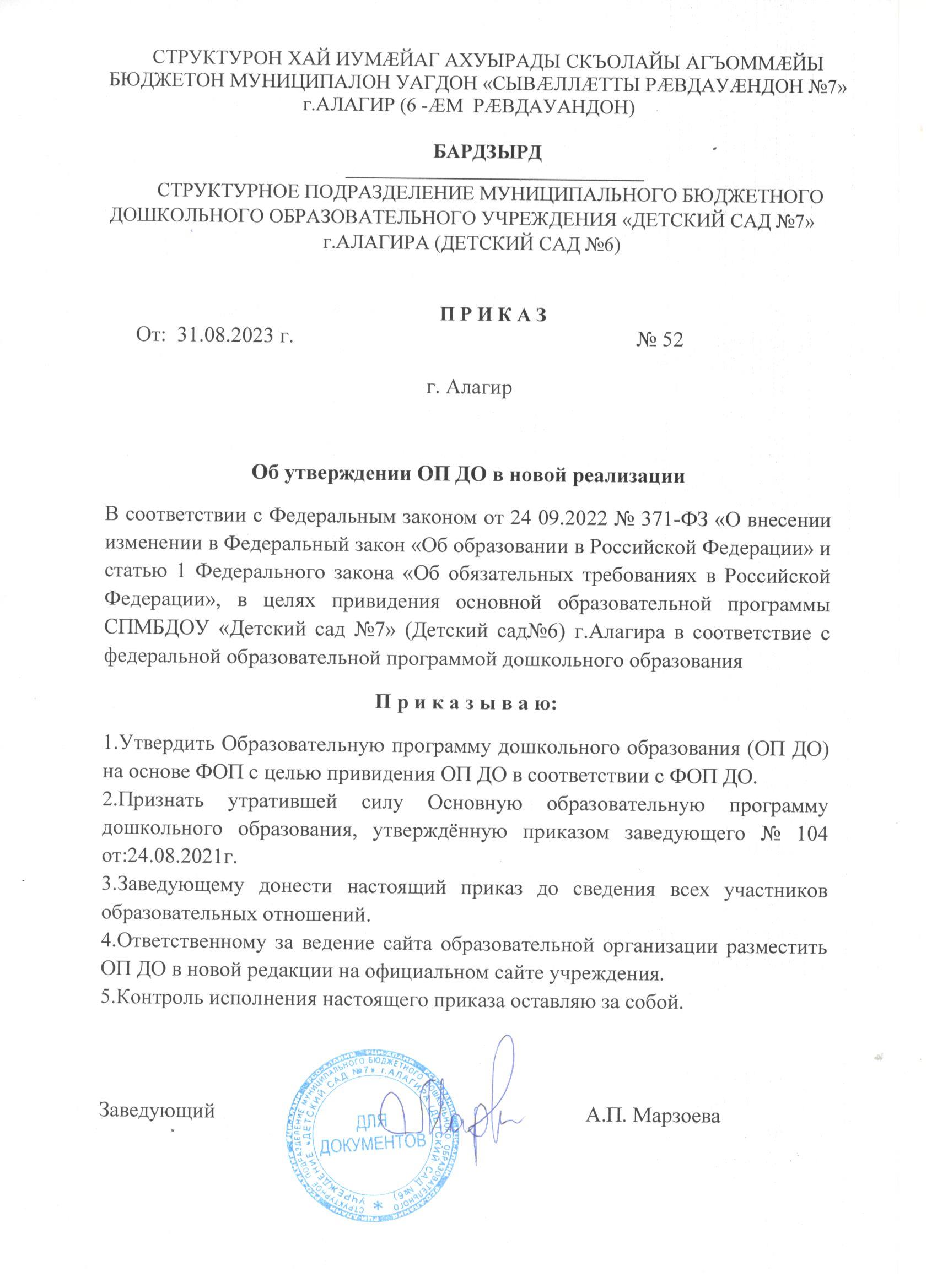 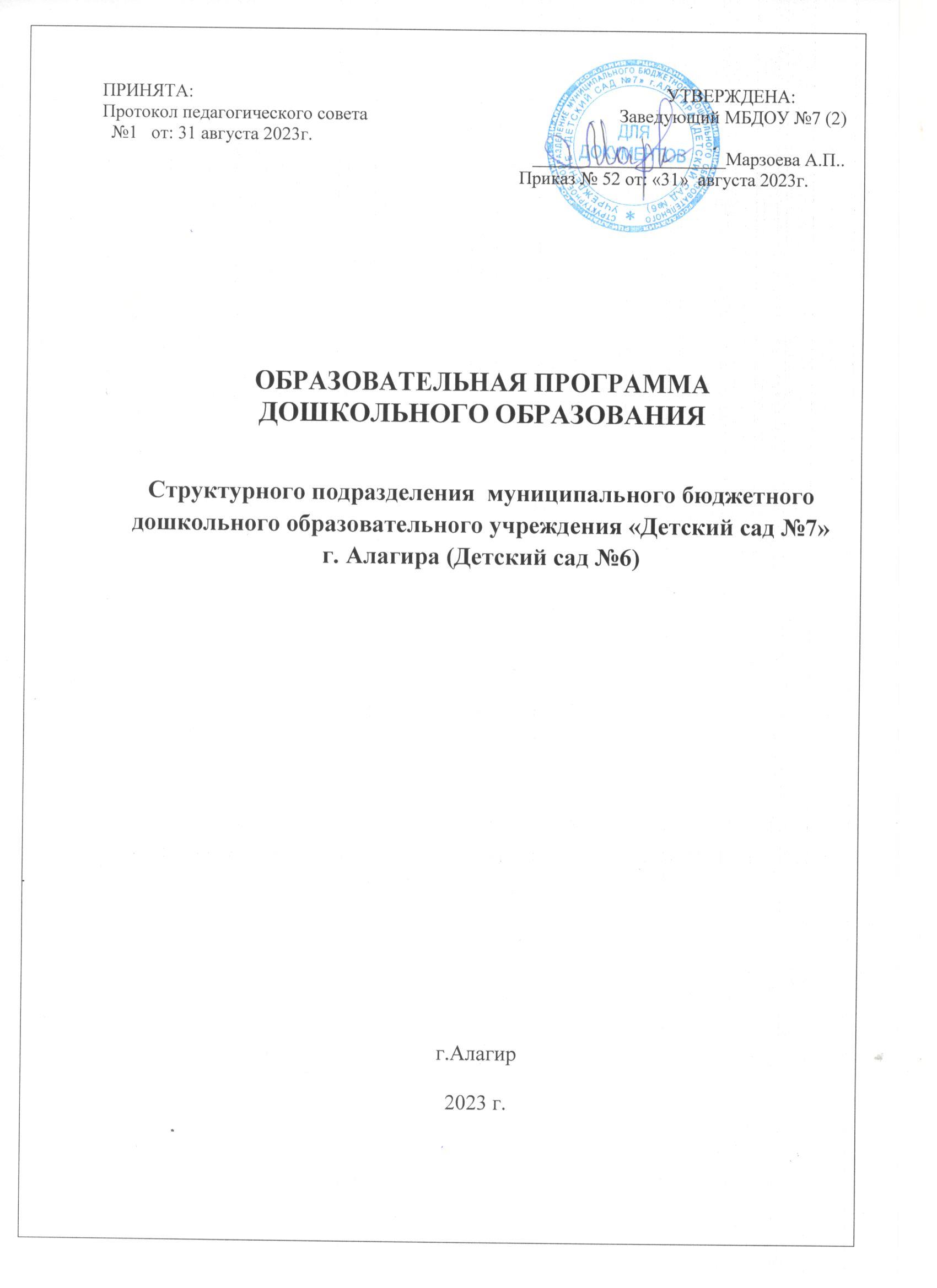 СОДЕРЖАНИЕПояснительная запискаСтруктурное подразделение муниципального бюджетного дошкольногообразовательного учреждения «Детский сад №7» г. Алагира (Детский сад №6) (Далее Организация) осуществляет образовательную деятельность на основании лицензии № 2194 от 04 августа 2015 г. (серия 15П01 № 0001123) и реализует Программу в группах общеразвивающей направленности.             Основная общеобразовательная программа - образовательная программа дошкольного образования разработана в соответствии с основными нормативно-правовыми документами дошкольного образования: в соответствии с Федеральным государственным образовательным стандартом дошкольного образования (далее – Стандарт, ФГОС ДО);Законом «Об образовании в Российской Федерации» от РФ от 29.12.2012 г. № 273-ФЗ; Приказом Министерства просвещения Российской Федерации от 25.11.22 №1028 «Об утверждении федеральной образовательной программы дошкольного образования»;В соответствии с Порядком разработки и утверждения федеральных основных общеобразовательных программ, утверждённым приказом Министерства просвещения Российской Федерации от 30 сентября 2022 г. № 874 СанПин 1.2.3685-21 – Санитарные правила и нормы СанПиН 1.2.3685- 21 «Гигиенические нормативы и требования к обеспечению безопасности и (или) безвредности для человека факторов среды обитания», утвержденные постановлением Главного государственного санитарного врача Российской Федерации от 28.01.2021 № 2 ;СанПин 2.3/2.4.3590-20 – СанПиН 2.3/2.4.3590-20 «Санитарно- эпидемиологические требования к организации общественного питания населения», утвержденные постановлением Главного государственного санитарного врача Российской Федерации от 27.10.2020 № 32 Федеральной образовательной программой дошкольного Образования (далее – ФОП ДО);с учетом нормативных правовых актов, содержащих обязательные требования	к	условиям	организации	ДО	(Приложение	1).	Перечень нормативных правовых актов, на основе которых разработана Федеральная образовательная программа);с	учетом	особенностей	образовательной	организации,	региона, образовательных потребностей и запросов родителей воспитанников, образовательная деятельность ведется на русском и осетинском языках.Образовательная программа дошкольного образования (далее – Программа) структурного подразделения муниципального бюджетного дошкольного образовательного учреждения «Детский сад №7» (Детский сад №6) (далее - ДОО), разработана в соответствии с Федеральным государственным образовательным стандартом дошкольного образования (далее – Стандарт), и Федеральной образовательной программой дошкольного образования (далее – ФОП ДО).Программа состоит из обязательной части и части, формируемой участниками образовательных отношений. Обе части являются взаимодополняющими и необходимыми с точки зрения реализации Стандарта:Цели и задачи реализации ПрограммыЦель: Разностороннее развитие ребенка в период дошкольного детства с учетом возрастных и индивидуальных особенностей на основе духовно- нравственных ценностей российского народа, исторических и национально- культурных традиций осетинского народа.К традиционным российским духовно-нравственным ценностям относятся, прежде всего, жизнь, достоинство, права и свободы человека, патриотизм, гражданственность, служение Отечеству и ответственность за его судьбу, высокие нравственные идеалы, крепкая семья, созидательный труд, приоритет духовного над материальным, гуманизм, милосердие,справедливость, коллективизм, взаимопомощь и взаимоуважение, историческая память и преемственность поколений, единство народов России, этнокультурное воспитание.Цель достигается через решение следующих задач:обеспечение единых для Российской Федерации содержания ДО и планируемых результатов освоения Программы;приобщение детей (в соответствии с возрастными особенностями) к базовым ценностям российского народа - жизнь, достоинство, права и свободы человека, патриотизм, гражданственность, высокие нравственные идеалы,	крепкая		семья,	созидательный	труд,	приоритет	духовного	над материальным,	гуманизм,	милосердие,		справедливость,		коллективизм, взаимопомощь и взаимоуважение, историческая память и преемственность поколений, единство народов России;создание условий для формирования ценностного отношения кокружающему миру, становления опыта действий и поступков на основе осмысления ценностей;построение (структурирование) содержания образовательной деятельности на основе учёта возрастных и индивидуальных особенностей развития;создание условий для равного доступа к образованию для всех детей дошкольного возраста с учётом разнообразия образовательных потребностей и индивидуальных возможностей;охрана и укрепление физического и психического здоровья детей, в том числе их эмоционального благополучия;обеспечение развития физических, личностных, нравственных качеств и	основ	патриотизма,	интеллектуальных	и	художественно-творческих способностей	ребёнка,		его	инициативности,	самостоятельности	и ответственности;обеспечение психолого-педагогической поддержки семьи и повышение компетентности родителей (законных представителей) в вопросах воспитания, обучения и развития, охраны и укрепления здоровья детей, обеспечения их безопасности;достижение детьми на этапе завершения ДО уровня развития, необходимого и достаточного для успешного освоения ими образовательных программ начального общего образования;Принципы и подходы к формированию ПрограммыПрограмма	построена	на	следующих	принципах	дошкольного образования, установленных   ФГОС ДО и ФОП ДО:Поддержка разнообразия детства. Принимая вызовы современного мира, Программа рассматривает разнообразие как ценность, образовательный ресурс и предполагает использование разнообразия для обогащения образовательного процесса. Организация выстраивает образовательную деятельность с учетом региональной специфики, социокультурной ситуации развития каждого ребенка, его возрастных и индивидуальных особенностей, ценностей, мнений и способов их выражения.Сохранение уникальности и самоценности детства как важного этапа в общем развитии человека. Этот принцип подразумевает полноценное проживание ребенком  этапов детства ( раннего и дошкольного детства), обогащение (амплификацию) детского развития.Позитивная социализация ребенка предполагает, что освоение ребенком культурных норм, средств и способов деятельности, культурных образцов поведения и общения с другими людьми, приобщение к традициям семьи, общества, государства происходят в процессе сотрудничества со взрослыми и другими детьми, направленного на создание предпосылок к полноценной деятельности ребенка в изменяющемся мире.Личностно-развивающий и гуманистический характер взаимодействия взрослых (родителей (законных представителей), педагогических и иных работников Организации) и детей. Такой тип взаимодействия предполагает базовую ценностную ориентацию на достоинство каждого участника взаимодействия, уважение и безусловное принятие личности ребенка, доброжелательность, внимание к ребенку, его состоянию, настроению, потребностям, интересам. Личностно-развивающее взаимодействие является неотъемлемой составной частью социальной ситуации развития ребенка в организации, условием его эмоционального благополучия и полноценного развития.Содействие и сотрудничество детей и взрослых, признание ребенка полноценным участником (субъектом) образовательных отношений. Этот принцип предполагает активное участие всех субъектов образовательных отношений – как детей, так и взрослых – в реализации программы.Сотрудничество Организации с семьей. Сотрудники Организации должны знать об условиях жизни ребенка в семье, понимать проблемы, уважать ценности и традиции семей воспитанников. Программа предполагает разнообразные формы сотрудничества с семьей как в содержательном, так и в организационном планах.Сетевое взаимодействие с организациями социализации, образования, охраны здоровья и другими партнерами. Программа предполагает, что Организация устанавливает партнерские отношения не только с семьями детей, но и с другими организациями и лицами, которыемогут способствовать обогащению социального и/или культурного опыта детей, приобщению детей к национальным традициям (посещение театров, музеев), к природе и истории родного края.Индивидуализация дошкольного образования предполагает такое построение образовательной деятельности, которое открывает возможности для индивидуализации образовательного процесса, появления индивидуальной траектории развития каждого ребенка с характерными для данного ребенка спецификой и скоростью, учитывающей его интересы, мотивы, способности и возрастно-психологические особенности.Возрастная адекватность образования. Этот принцип предполагает подбор педагогом содержания и методов дошкольного образования в соответствии с возрастными особенностями детей.Развивающее вариативное образование. Этот принцип предполагает, что образовательное содержание предлагается ребенку через разные виды деятельности с учетом его актуальных и потенциальных возможностей усвоения этого содержания и совершения им тех или иных действий, с учетом его интересов, мотивов и способностей.Полнота содержания и интеграция отдельных образовательных областей. В соответствии со Стандартом Программа предполагает всестороннее социально-коммуникативное, познавательное, речевое, художественно-эстетическое и физическое развитие детей посредством различных видов детской активности.Инвариантность ценностей и целей при вариативности средств реализации и достижения целей Программы. Программа предполагает за Организацией право выбора способов их достижения, выбора образовательных программ, учитывающих многообразие конкретных социокультурных, географических, климатических условий реализации Программы, разнородность состава групп воспитанников, их особенностей и интересов, запросов родителей (законных представителей), интересов и предпочтений педагогов и т.пПринцип гуманизма. Приоритет жизни и здоровья человека, прав и свобод личности, свободного развития личности; воспитание взаимоуважения, трудолюбия, гражданственности, патриотизма, ответственности, правовой культуры, бережного отношения к природе и окружающей среде, рационального природопользования;Принцип ценностного единства и совместности. Единство ценностей и смыслов воспитания, разделяемых всеми участниками образовательных отношений, содействие, сотворчество и сопереживание, взаимопонимание и взаимное уважение;Принцип общего культурного образования. Воспитание основывается на культуре и традициях России, включая культурные особенности региона ( Республики Северная Осетия – Алания);Принцип следования нравственному примеру. Пример как метод воспитания позволяет расширить нравственный опыт ребенка, побудить его Принципы безопасной жизнедеятельности. Защищенность важных интересов личности от внутренних и внешних угроз, воспитание через призму безопасности и безопасного поведения;Принцип совместной деятельности ребенка и взрослого. Значимость совместной деятельности взрослого и ребенка на основе приобщения к культурным ценностям и их освоения;Принцип инклюзивности. Организация образовательного процесса, при котором все дети, независимо от их физических, психических, интеллектуальных, культурно-этнических, языковых и иных особенностей, включены в общую систему образованияЗначимые для разработки и реализации Программы        характеристикиВ  СП МБДОУ д/с № 7 ( д/с №6)  функционирует 6 групп полного дня общеразвивающей направленности для детей дошкольного возраста от 2 до 7 лет.Режим работы: с 7:00 до 19:00 часов.Кадровые условияСП МБДОУ д/с №7 (д/с №6)  расположено в  Республике Северная Осетия- Алания , в городе Алагир . Особенностью детского сада является его расположение – в центре города.На территории, прилегающей к зданию, созданы благоприятные условия: озеленены по всему периметру, имеются прогулочные площадки. Пока имеется 1 новый теневой навес.   Планируемы результаты реализации Федеральной программы    (возрастные характеристики возможных достижений ребенка дошкольного возраста на разных возрастных этапах и к завершению ДО)Планируемые результаты в раннем возрасте: К трем годам - у ребёнка развита крупная моторика, он активно использует освоенные ранее движения, начинает осваивать бег, прыжки, повторяет за взрослым простые имитационные упражнения, понимает указания взрослого, выполняет движения по зрительному и звуковому ориентирам; с желанием играет в подвижные игры; - ребёнок демонстрирует элементарные культурно-гигиенические навыки, владеет простейшими навыками самообслуживания (одевание, раздевание, самостоятельно ест и тому подобное); - ребёнок стремится к общению со взрослыми, реагирует на их настроение; ребёнок проявляет интерес к сверстникам; наблюдает за их действиями и подражает им; играет рядом; - ребёнок понимает и выполняет простые поручения взрослого; - ребёнок стремится проявлять самостоятельность в бытовом и игровом поведении; - ребёнок способен направлять свои действия на достижение простой, самостоятельно поставленной цели; знает, с помощью каких средств и в какой последовательности продвигаться к цели; - ребёнок владеет активной речью, использует в общении разные части речи, простые предложения из 4-х слов и более, включенные в общение; может обращаться с вопросами и просьбами; - ребёнок проявляет интерес к стихам, сказкам, повторяет отдельные слова и фразы за взрослым; - ребёнок рассматривает картинки, показывает и называет предметы, изображенные на них; - ребёнок различает и называет основные цвета, формы предметов, ориентируется в основных пространственных и временных отношениях; - ребёнок осуществляет поисковые и обследовательские действия; - ребёнок знает основные особенности внешнего облика человека, его деятельности; свое имя, имена близких; демонстрирует первоначальные представления о населенном пункте, в котором живет (город, село и так далее); - ребёнок имеет представления об объектах живой и неживой природы ближайшего окружения и их особенностях, проявляет положительное отношение и интерес к взаимодействию с природой, наблюдает за явлениями природы, старается не причинять вред живым объектам; - ребёнок с удовольствием слушает музыку, подпевает, выполняет простые танцевальные движения; - ребёнок эмоционально откликается на красоту природы и произведения искусства; - ребёнок осваивает основы изобразительной деятельности (лепка, рисование) и конструирования: может выполнять уже довольно сложные постройки (гараж, дорогу к нему, забор) и играть с ними; рисует дорожки, дождик, шарики; лепит палочки, колечки, лепешки; - ребёнок активно действует с окружающими его предметами, знает названия, свойства и назначение многих предметов, находящихся в его повседневном обиходе; - ребёнок в играх отображает действия окружающих («готовит обед», «ухаживает за больным» и другое), воспроизводит не только их последовательность и взаимосвязь, но и социальные отношения (ласково обращается с куклой, делает ей замечания), заранее определяет цель («Я буду лечить куклу»). Планируемые результаты в дошкольном возрасте. К четырем годам: - ребёнок демонстрирует положительное отношение к разнообразным физическим упражнениям, проявляет избирательный интерес к отдельным двигательным действиям (бросание и ловля мяча, ходьба, бег, прыжки) и подвижным играм; - ребёнок проявляет элементы самостоятельности в двигательной деятельности, с интересом включается в подвижные игры, стремится к выполнению правил и основных ролей в игре, выполняет простейшие правила построения и перестроения, выполняет ритмические упражнения под музыку; - ребёнок демонстрирует координацию движений при выполнении упражнений, сохраняет равновесие при ходьбе, беге, прыжках, способен реагировать на сигналы, переключаться с одного движения на другое, выполнять движения в общем для всех темпе; - ребёнок владеет культурно-гигиеническими навыками: умывание, одевание и тому подобное, соблюдает требования гигиены, имеет первичные представления о факторах, положительно влияющих на здоровье; - ребёнок проявляет доверие к миру, положительно оценивает себя, говорит о себе в первом лице; - ребёнок откликается эмоционально на ярко выраженное состояние близких и сверстников по показу и побуждению взрослых; дружелюбно настроен в отношении других детей; - ребёнок владеет элементарными нормами и правилами поведения, связанными с определенными разрешениями и запретами («можно», «нельзя»), демонстрирует стремление к положительным поступкам; - ребёнок демонстрирует интерес к сверстникам в повседневном общении и бытовой деятельности, владеет элементарными средствами общения в процессе взаимодействия со сверстниками; - ребёнок проявляет интерес к правилам безопасного поведения; осваивает безопасные способы обращения со знакомыми предметами ближайшего окружения; - ребёнок охотно включается в совместную деятельность со взрослым, подражает его действиям, отвечает на вопросы взрослого и комментирует его действия в процессе совместной деятельности; - ребёнок произносит правильно в словах все гласные и согласные звуки, кроме шипящих и сонорных, согласовывает слова в предложении в роде, числе и падеже, повторяет за педагогическим работником (далее - педагог) рассказы из 3-4 предложений, пересказывает знакомые литературные произведения, использует речевые формы вежливого общения;- ребёнок понимает содержание литературных произведений и участвует в их драматизации, рассматривает иллюстрации в книгах, запоминает небольшие потешки, стихотворения, эмоционально откликается на них; - ребёнок демонстрирует умения вступать в речевое общение со знакомыми взрослыми: понимает обращенную к нему речь, отвечает на вопросы, используя простые распространенные предложения; проявляет речевую активность в общении со сверстником; - ребёнок совместно со взрослым пересказывает знакомые сказки, короткие стихи; - ребёнок демонстрирует познавательную активность в деятельности, проявляет эмоции удивления в процессе познания, отражает в общении и совместной деятельности со взрослыми и сверстниками полученные представления о предметах и объектах ближайшего окружения, задает вопросы констатирующего и проблемного характера; - ребёнок проявляет потребность в познавательном общении со взрослыми; демонстрирует стремление к наблюдению, сравнению, обследованию свойств и качеств предметов, к простейшему экспериментированию с предметами и материалами: проявляет элементарные представления о величине, форме и количестве предметов и умения сравнивать предметы по этим характеристикам; - ребёнок проявляет интерес к миру, к себе и окружающим людям; - ребёнок знает об объектах ближайшего окружения: о родном населенном пункте, его названии, достопримечательностях и традициях; - ребёнок имеет представление о разнообразных объектах живой и неживой природы ближайшего окружения, выделяет их отличительные особенности и свойства, различает времена года и характерные для них явления природы, имеет представление о сезонных изменениях в жизни животных, растений и человека, интересуется природой, положительно относится ко всем живым существам, знает о правилах поведения в природе, заботится о животных и растениях, не причиняет им вред; - ребёнок способен создавать простые образы в рисовании и аппликации, строить простую композицию с использованием нескольких цветов, создавать несложные формы из глины и теста, видоизменять их и украшать; использовать простые строительные детали для создания постройки с последующим её анализом; - ребёнок с интересом вслушивается в музыку, запоминает и узнает знакомые произведения, проявляет эмоциональную отзывчивость, различает музыкальные ритмы, передает их в движении; - ребёнок активно взаимодействует со сверстниками в игре, принимает на себя роль и действует от имени героя, строит ролевые высказывания, использует предметы-заместители, разворачивает несложный игровой сюжет из нескольких эпизодов; - ребёнок в дидактических играх действует в рамках правил, в театрализованных играх разыгрывает отрывки из знакомых сказок, рассказов, передает интонацию и мимические движения. К пяти годам: - ребёнок проявляет интерес к разнообразным физическим упражнениям, действиям с физкультурными пособиями, настойчивость для достижения результата, испытывает потребность в двигательной активности; - ребёнок демонстрирует координацию, быстроту, силу, выносливость, гибкость, ловкость, развитие крупной и мелкой моторики, активно и с интересом выполняет основные движения, общеразвивающие упражнения и элементы спортивных упражнений, с желанием играет в подвижные игры, ориентируется в пространстве, переносит освоенные движения в самостоятельную деятельность; - ребёнок стремится узнать о правилах здорового образа жизни, готов элементарно охарактеризовать свое самочувствие, привлечь внимание взрослого в случае недомогания; - ребёнок стремится к самостоятельному осуществлению процессов личной гигиены, их правильной организации; - ребёнок выполняет самостоятельно правила общения со взрослым, внимателен к его словам и мнению, стремится к познавательному, интеллектуальному общению со взрослыми: задает много вопросов поискового характера, стремится к одобряемым формам поведения, замечает ярко выраженное эмоциональное состояние окружающих людей, по примеру педагога проявляет сочувствие; - ребёнок без напоминания взрослого здоровается и прощается, говорит «спасибо» и «пожалуйста»; - ребёнок демонстрирует стремление к общению со сверстниками, по предложению педагога может договориться с детьми, стремится к самовыражению в деятельности, к признанию и уважению сверстников; - ребёнок познает правила безопасного поведения и стремится их выполнять в повседневной жизни; - ребёнок самостоятелен в самообслуживании; - ребёнок проявляет познавательный интерес к труду взрослых, профессиям, технике; отражает эти представления в играх; - ребёнок стремится к выполнению трудовых обязанностей, охотно включается в совместный труд со взрослыми или сверстниками;        ребёнок инициативен в разговоре, использует разные типы реплик и простые формы объяснительной речи, речевые контакты становятся более длительными и активными; - ребёнок большинство звуков произносит правильно, пользуется средствами эмоциональной и речевой выразительности; - ребёнок самостоятельно пересказывает знакомые сказки, с небольшой помощью взрослого составляет описательные рассказы и загадки; - ребёнок проявляет словотворчество, интерес к языку, с интересом слушает литературные тексты, воспроизводит текст; - ребёнок способен рассказать о предмете, его назначении и особенностях, о том, как он был создан; - ребёнок проявляет стремление к общению со сверстниками в процессе познавательной деятельности, осуществляет обмен информацией; охотно сотрудничает со взрослыми не только в совместной деятельности, но и в свободной самостоятельной; отличается высокой активностью и любознательностью; - ребёнок активно познает и называет свойства и качества предметов, особенности объектов природы, обследовательские действия; объединяет предметы и объекты в видовые категории с указанием характерных признаков;- ребёнок задает много вопросов поискового характера, включается в деятельность экспериментирования, использует исследовательские действия, предпринимает попытки сделать логические выводы; - ребёнок с удовольствием рассказывает о себе, своих желаниях, достижениях, семье, семейном быте, традициях; активно участвует в мероприятиях и праздниках, готовящихся в группе, в ДОО, имеет представления о малой родине, названии населенного пункта, улицы, некоторых памятных местах; - ребёнок имеет представление о разнообразных представителях живой природы родного края, их особенностях, свойствах объектов неживой природы, сезонных изменениях в жизни природы, явлениях природы, интересуется природой, экспериментирует, положительно относится ко всем живым существам, знает правила поведения в природе, стремится самостоятельно ухаживать за растениями и животными, беречь их; - ребёнок владеет количественным и порядковым счетом в пределах пяти, умением непосредственно сравнивать предметы по форме и величине, различает части суток, знает их последовательность, понимает временную последовательность «вчера, сегодня, завтра», ориентируется от себя в движении; использует математические представления для познания окружающей действительности; ребёнок проявляет интерес к различным видам искусства, эмоционально откликается на отраженные в произведениях искусства действия, поступки, события; - ребёнок проявляет себя в разных видах музыкальной, изобразительной, театрализованной деятельности, используя выразительные и изобразительные средства; - ребёнок использует накопленный художественно-творческой опыт в самостоятельной деятельности, с желанием участвует в культурно-досуговой деятельности (праздниках, развлечениях и других видах культурно-досуговой деятельности); - ребёнок создает изображения и постройки в соответствии с темой, используя разнообразные материалы, владеет техническими и изобразительными умениями; - ребёнок называет роль до начала игры, обозначает новую роль по ходу игры, активно использует предметы-заместители, предлагает игровой замысел и проявляет инициативу в развитии сюжета, активно включается в ролевой диалог, проявляет творчество в создании игровой обстановки; - ребёнок принимает игровую задачу в играх с правилами, проявляет интерес к результату, выигрышу; ведет негромкий диалог с игрушками, комментирует их «действия» в режиссерских играх. К шести годам: - ребёнок демонстрирует ярко выраженную потребность в двигательной активности, проявляет интерес к новым и знакомым физическим упражнениям, пешим прогулкам, показывает избирательность и инициативу при выполнении упражнений, имеет представления о некоторых видах спорта, туризме, как форме активного отдыха; - ребёнок проявляет осознанность во время занятий физической культурой, демонстрирует выносливость, быстроту, силу, гибкость, ловкость, координацию, выполняет упражнения в заданном ритме и темпе, способен проявить творчество при составлении несложных комбинаций из знакомых упражнений; - ребёнок проявляет доступный возрасту самоконтроль, способен привлечь внимание других детей и организовать знакомую подвижную игру; - ребёнок проявляет духовно-нравственные качества и основы патриотизма в процессе ознакомления с видами спорта и достижениями российских спортсменов; - ребёнок владеет основными способами укрепления здоровья (закаливание, утренняя гимнастика, соблюдение личной гигиены, безопасное поведение и другие); мотивирован на сбережение и укрепление собственного здоровья и здоровья окружающих; - ребёнок настроен положительно по отношению к окружающим, охотно вступает в общение со взрослыми и сверстниками, проявляет сдержанность по отношению к незнакомым людям, при общении со взрослыми и сверстниками ориентируется на общепринятые нормы и правила культуры поведения, проявляет в поведении уважение и привязанность к родителям (законным представителям), демонстрирует уважение к педагогам, интересуется жизнью семьи и ДОО; - ребёнок способен различать разные эмоциональные состояния взрослых и сверстников, учитывает их в своем поведении, откликается на просьбу помочь, в оценке поступков опирается на нравственные представления; - ребёнок проявляет активность в стремлении к познанию разных видов труда и профессий, бережно относится к предметному миру как результату труда взрослых, стремится участвовать в труде взрослых, самостоятелен, инициативен в самообслуживании, участвует со сверстниками в разных видах повседневного и ручного труда; - ребёнок владеет представлениями о безопасном поведении, соблюдает правила безопасного поведения в разных видах деятельности, демонстрирует умения правильно и безопасно пользоваться под присмотром взрослого бытовыми предметами и приборами, безопасного общения с незнакомыми животными, владеет основными правилами безопасного поведения на улице; - ребёнок регулирует свою активность в деятельности, умеет соблюдать очередность и учитывать права других людей, проявляет инициативу в общении и деятельности, задает вопросы различной направленности, слушает и понимает взрослого, действует по правилу или образцу в разных видах деятельности, способен к произвольным действиям; - ребёнок проявляет инициативу и самостоятельность в процессе придумывания загадок, сказок, рассказов, владеет первичными приемами аргументации и доказательства, демонстрирует богатый словарный запас, безошибочно пользуется обобщающими словами и понятиями, самостоятельно пересказывает рассказы и сказки, проявляет избирательное отношение к произведениям определенной тематики и жанра; - ребёнок испытывает познавательный интерес к событиям, находящимся за рамками личного опыта, фантазирует, предлагает пути решения проблем, имеет представления о социальном, предметном и природном мире; ребёнок устанавливает закономерности причинно-следственного характера, приводит логические высказывания; проявляет любознательность; - ребёнок использует математические знания, способы и средства для познания окружающего мира; способен к произвольным умственным действиям; логическим операциям анализа, сравнения, обобщения, систематизации, классификации и другим, оперируя предметами разными по величине, форме, количеству; владеет счетом, ориентировкой в пространстве и времени; ребёнок знает о цифровых средствах познания окружающей действительности, использует некоторые из них, придерживаясь правил безопасного обращения с ними; - ребёнок проявляет познавательный интерес к населенному пункту, в котором живет, знает некоторые сведения о его достопримечательностях, событиях городской и сельской жизни; знает название своей страны, её государственные символы; - ребёнок имеет представление о живой природе разных регионов России, может классифицировать объекты по разным признакам; имеет представление об особенностях и потребностях живого организма, изменениях в жизни природы в разные сезоны года, соблюдает правила поведения в природе, ухаживает за растениями и животными, бережно относится к ним; - ребёнок проявляет интерес и (или) с желанием занимается музыкальной, изобразительной, театрализованной деятельностью; различает виды, жанры, формы в музыке, изобразительном и театральном искусстве; проявляет музыкальные и художественно-творческие способности; - ребёнок принимает активное участие в праздничных программах и их подготовке; взаимодействует со всеми участниками культурно-досуговых мероприятий; - ребёнок самостоятельно определяет замысел рисунка, аппликации, лепки, - постройки, создает образы и композиционные изображения, интегрируя освоенные техники и средства выразительности, использует разнообразные материалы; - ребёнок согласовывает свои интересы с интересами партнеров в игровой деятельности, умеет предложить и объяснить замысел игры, комбинировать сюжеты на основе разных событий, создавать игровые образы, управлять персонажами в режиссерской игре; - ребёнок проявляет интерес к игровому экспериментированию, развивающим и познавательным играм, в играх с готовым содержанием и правилами действует в точном соответствии с игровой задачей и правилами. К семи годам: - у ребёнка сформированы основные психофизические и нравственно-волевые качества; - ребёнок владеет основными движениями и элементами спортивных игр, может контролировать свои движение и управлять ими; - ребёнок соблюдает элементарные правила здорового образа жизни и личной гигиены; - ребёнок результативно выполняет физические упражнения (общеразвивающие, основные движения, спортивные), участвует в туристских пеших прогулках, осваивает простейшие туристские навыки, ориентируется на местности; - ребёнок проявляет элементы творчества в двигательной деятельности; - ребёнок проявляет нравственно-волевые качества, самоконтроль и может осуществлять анализ своей двигательной деятельности; - ребёнок проявляет духовно-нравственные качества и основы патриотизма в ходе занятий физической культурой и ознакомлением с достижениями российского спорта; - ребёнок имеет начальные представления о правилах безопасного поведения в двигательной деятельности; о том, что такое здоровье, понимает, как поддержать, укрепить и сохранить его; - ребёнок владеет навыками личной гигиены, может заботливо относиться к своему здоровью и здоровью окружающих, стремится оказать помощь и поддержку другим людям; - ребёнок соблюдает элементарные социальные нормы и правила поведения в различных видах деятельности, взаимоотношениях со взрослыми и сверстниками; - ребёнок владеет средствами общения и способами взаимодействия со взрослыми и сверстниками; способен понимать и учитывать интересы и чувства других; договариваться и дружить со сверстниками; старается разрешать возникающие конфликты конструктивными способами; - ребёнок способен понимать свои переживания и причины их возникновения, регулировать свое поведение и осуществлять выбор социально одобряемых действий в конкретных ситуациях, обосновывать свои ценностные ориентации; - ребёнок стремится сохранять позитивную самооценку; - ребёнок проявляет положительное отношение к миру, разным видам труда, другим людям и самому себе; - у ребёнка выражено стремление заниматься социально значимой деятельностью; - ребёнок способен откликаться на эмоции близких людей, проявлять эмпатию (сочувствие, сопереживание, содействие); - ребёнок способен к осуществлению социальной навигации как ориентации в социуме и соблюдению правил безопасности в реальном и цифровом взаимодействии; - ребёнок способен решать адекватные возрасту интеллектуальные, творческие и личностные задачи; применять накопленный опыт для осуществления различных видов детской деятельности, принимать собственные решения и проявлять инициативу; - ребёнок владеет речью как средством коммуникации, ведет диалог со взрослыми и сверстниками, использует формулы речевого этикета в соответствии с ситуацией общения, владеет коммуникативно-речевыми умениями; - ребёнок знает и осмысленно воспринимает литературные произведения различных жанров, имеет предпочтения в жанрах литературы, проявляет интерес к книгам познавательного характера, определяет характеры персонажей, мотивы их поведения, оценивает поступки литературных героев; - ребёнок обладает начальными знаниями о природном и социальном мире, в котором он живет: элементарными представлениями из области естествознания, математики, истории, искусства и спорта, информатики и инженерии и тому подобное; о себе, собственной принадлежности и принадлежности других людей к определенному полу; составе семьи, родственных отношениях и взаимосвязях, семейных традициях; об обществе, его национально-культурных ценностях; государстве и принадлежности к нему; - ребёнок проявляет любознательность, активно задает вопросы взрослым и сверстникам; интересуется субъективно новым и неизвестным в окружающем мире; способен самостоятельно придумывать объяснения явлениям природы и поступкам людей; склонен наблюдать, экспериментировать; строить смысловую картину окружающей реальности, использует основные культурные способы деятельности; - ребёнок имеет представление о жизни людей в России, имеет некоторые представления о важных исторических событиях Отечества; имеет представление о многообразии стран и народов мира; - ребёнок способен применять в жизненных и игровых ситуациях знания о количестве, форме, величине предметов, пространстве и времени, умения считать, измерять, сравнивать, вычислять и тому подобное; - ребёнок имеет разнообразные познавательные умения: определяет противоречия, формулирует задачу исследования, использует разные способы и средства проверки предположений: сравнение с эталонами, классификацию, систематизацию, некоторые цифровые средства и другое; - ребёнок имеет представление о некоторых наиболее ярких представителях живой природы России и планеты, их отличительных признаках, среде обитания, потребностях живой природы, росте и развитии живых существ; свойствах неживой природы, сезонных изменениях в природе, наблюдает за погодой, живыми объектами, имеет сформированный познавательный интерес к природе, осознанно соблюдает правила поведения в природе, знает способы охраны природы, демонстрирует заботливое отношение к ней;   ребёнок способен воспринимать и понимать произведения различных видов искусства, имеет предпочтения в области музыкальной, изобразительной, театрализованной деятельности; - ребёнок выражает интерес к культурным традициям народа в процессе знакомства с различными видами и жанрами искусства; обладает начальными знаниями об искусстве; - ребёнок владеет умениями, навыками и средствами художественной выразительности в различных видах деятельности и искусства; использует различные технические приемы в свободной художественной деятельности; - ребёнок участвует в создании индивидуальных и коллективных творческих работ, тематических композиций к праздничным утренникам и развлечениям, художественных проектах; - ребёнок самостоятельно выбирает технику и выразительные средства для наиболее точной передачи образа и своего замысла, способен создавать сложные объекты и композиции, преобразовывать и использовать с учётом игровой ситуации; ребёнок владеет разными формами и видами игры, различает условную и реальную ситуации, предлагает и объясняет замысел игры, комбинирует сюжеты на основе реальных, вымышленных событий, выполняет несколько ролей в одной игре, подбирает разные средства для создания игровых образов, согласовывает свои интересы с интересами партнеров по игре, управляет персонажами в режиссерской игре; - ребёнок проявляет интерес к игровому экспериментированию с предметами, к развивающим и познавательным играм, в играх с готовым содержанием и правилами может объяснить содержание и правила игры другим детям, в совместной игре следит за точным выполнением правил всеми участниками; - ребёнок способен планировать свои действия, направленные на достижение конкретной цели; демонстрирует сформированные предпосылки к учебной деятельности и элементы готовности к школьному обучению. Планируемые результаты освоения Программы к целевым ориентирам обязательной части В соответствии с ФГОС ДО (раздел IV) специфика дошкольного детства и системные особенности дошкольного образования делают неправомерными требования от ребенка дошкольного возраста конкретных образовательных достижений. Поэтому результаты освоения Программы представлены в виде целевых ориентиров дошкольного образования и представляют собой возрастные характеристики возможных достиженийребенка к концу дошкольного образования, с учетом особенностей индивидуального развития дошкольников, специфики национальных, социокультурных и иных условий, в которых осуществляется образовательная деятельность, традиций, а также возможностей педагогического коллектива.Целевые ориентиры Программы выступают основаниями преемственности дошкольного и начального общего образования. Настоящие целевые ориентиры предполагают формирование у детей дошкольного возраста предпосылок к учебной деятельности на этапе завершения ими дошкольного образования.При реализации Программы проводится оценка индивидуального развития детей. Такая оценка производится педагогическим работником в рамках педагогической диагностики (оценки индивидуального развития детей дошкольного возраста, связанной с оценкой эффективности педагогических действий и лежащей в основе их дальнейшего планирования). Результаты педагогической диагностики (мониторинга) используются исключительно для решения следующих образовательных задач:индивидуализации образования (в том числе поддержки ребенка, построения его образовательной траектории или профессиональной коррекции особенностей его развития);оптимизации работы с группой детей.Педагогическая диагностика (мониторинг) развития детей в СП  МБДОУ д/с №7 (д\с №6)  проводится по средствам  диагностического материала   по всем образовательным областям,  так же разработанными  кафедрой ЮНЕСКО СОГПИ II. СОДЕРЖАТЕЛЬНЫЙ РАЗДЕЛОписание образовательной деятельности в соответствии с направлениями развития ребенка в пяти образовательных областяхОбязательная часть. Программы обеспечивает развитие детей во всех пяти взаимодополняющих образовательных областях (социально- коммуникативное, познавательное, речевое, художественно-эстетическое, физическое развитие).В каждой образовательной области сформулированы задачи и содержание образовательной деятельности, предусмотренное для освоения в каждой возрастной группе детей в возрасте от трех лет до семи-восьми лет.Социально-коммуникативное развитие направлено на усвоение норм и ценностей, принятых в обществе, включая моральные и нравственные ценности; развитие общения и взаимодействия ребёнка со взрослыми и сверстниками; становление самостоятельности, целенаправленности и саморегуляции собственных действий; развитие социального и эмоционального интеллекта, эмоциональной отзывчивости, сопереживания; формирование готовности к совместной деятельности; формирование уважительного отношения и чувства принадлежности к своей семье и сообществу детей и взрослых в организации; формирование позитивных установок к различным видам труда и творчества; формирование основ безопасности в быту, социуме, природе.Подробное описание образовательной области «Социально- коммуникативное развитие» представлено в ФОП ДО1.Методические пособия, обеспечивающие реализацию данного содержанияГубанова Н.Ф. «Развитие игровой деятельности 2-7 лет», 2015 г.;Куцакова Л.В. «Трудовое воспитание в детском саду: Для занятий с детьми 3-7 лет», 2015 г.;Региональная программа «Осетия – мой край родной!Познавательное развитие предполагает развитие интересов детей, любознательности и познавательной мотивации; формирование познавательных действий, становление сознания; развитие воображения и творческой активности; формирование первичных представлений о себе, других людях, объектах окружающего мира, о свойствах и отношениях объектов окружающего мира (форме, цвете, размере, материале, звучании, ритме, темпе, количестве, числе, части и целом, пространстве и времени, движении и покое, причинах и следствиях и др.), о малой родине и Отечестве, представлений о социокультурных ценностях нашего народа, об отечественных традициях и праздниках, о планете Земля как общем доме людей, об особенностях ее природы, многообразии стран и народов мира.Подробное описание образовательной области «Познавательное развитие» представлено в ФОП ДО.Методические пособия, обеспечивающие реализацию данного содержания:Веракса Н.Е., Веракса А.Н. «Проектная деятельность дошкольников 5- 7лет», 2020 г.;Веракса	Н.Е. Галимов О.Р.	«Познавательно-исследовательская деятельность дошкольников 4-7 лет», 2015 г.;Дыбина О.В. «Ознакомление с предметным и социальным окружением: 3-6 лет; 2015 г.;   4)Шашлова В.Ю Ознакомление с окружающим миром (русск., ирон,. );   3-7 лет; 2015 г.;5) Бестаева З.З.  Методическое пособие  для детей 2-3 лет  (русск., ирон,. ); Речевое развитие включает двуязычное владение как осетинским так и русской речью, является средством общения и культуры; обогащение активного словаря; развитие связной, грамматически правильной диалогической и монологической речи; развитие речевого творчества; развитие звуковой и интонационной культуры речи, фонематического слуха; знакомство с книжной детской культурой. литературой, понимание на слух текстов различных жанров детской литературы; формирование звуковой аналитико-синтаксической активности как предпосылки обучения грамоте.Подробное описание образовательной области «Речевое развитие» представлено в ФОП ДО.Методические пособия, обеспечивающие реализацию данного содержания:    1) В.В. Гербова «Занятия по развитию речи 2--7 лет», 2020 г.;2)Дзадзаева Р.М. Программа по развитию осетинского языка (3х- 7лет);3)Дзадзаева Р.М. Развитие осетинской речи (дигорский и иронский);4)Цакулова А. Г. Обучение осетинскому языку (3х-4 и 4х-5лет);5)Джимиева К.Т.  Программа по обучению осетинскому языку (3х-7лет);6)Джимиева К.Т. Обучению осетинскому языку (5-6 и 6-7 лет);7)Бестаева З.З., М.С. Тезиева,  Т.М. Стольникова  Развитие русской речи(3-7лет)8)Дзусова Р.В. Обучение русскому языку (3х-7лет).Художественно-эстетическое развитие предполагает развитие предпосылок ценностно-смыслового восприятия и понимания произведений искусства (словесного, музыкального, изобразительного), мира природы; становление эстетического отношения к окружающему миру; формирование элементарных представлений о видах искусства; восприятие музыки, художественной литературы, фольклора; стимулирование сопереживания персонажам художественных произведений; реализацию самостоятельной творческой деятельности детей (изобразительной, конструктивно-модельной, музыкальной и др.).Подробное описание образовательной области «Речевое развитие» представлено в ФОП ДО.Методические пособия, обеспечивающие реализацию данного содержания:Каплунова И.М., Новоскольцева И.А. Планирование и репертуар музыкальных занятий. «Ясельки» 2-3 года, 2017 г.;Каплунова И.М. Новоскольцева И.А. Конспекты музыкальных занятий 3-7 лет3)Колдина Н.Д. «Лепка в младши группах детского сада» 2-4 года 2020 г.;4)Куцакова Л.В. «Конструирование из строительного материала: 4-7 лет», 2015 г.5)Алборов Ф.Ш.   Музыкальная культура осетин. Владикавказ 2004г.6)Гугкаева Л.К. Развитие музыкальных способностей  (русск., дигор., ирон,. )лет;7) Осокина Н. Г Развитие художественных способностей (русск., дигор., ирон)лет,.Физическое развитие включает приобретение опыта в следующих видах деятельности детей: двигательной, в том числе связанной с выполнением упражнений, направленных на развитие таких физических качеств, как координация и гибкость; способствующих правильному формированию опорно-двигательной системы организма, развитию равновесия,координации движения, крупной и мелкой моторики обеих рук, а также с правильным, не наносящем ущерба организму, выполнением основных движений (ходьба, бег, мягкие прыжки, повороты в обе стороны), формирование начальных представлений о некоторых видах спорта, овладение подвижными играми с правилами; становление целенаправленности и саморегуляции в двигательной сфере; становление ценностей здорового образа жизни, овладение его элементарными нормами и правилами (в питании, двигательном режиме, закаливании, при формировании полезных привычек и др.).Подробное описание образовательной области «Физическое развитие» представлено в ФОП ДО5.Методические пособия, обеспечивающие реализацию данного содержания:Борисова М.М. «Малоподвижные игры и игровые упражнения. Для занятий с детьми 3-7 лет», 2020 г.;Казина О.Б. «Совместные физкультурные занятия с участием родителей» 5-7 лет, 2018 г.;Степаненкова Э.Я. «Сборник подвижных игр», 2015 г.;Пензулаева. Л.И. Физкультурные занятия с детьми 2-7 лет. «Программа и методические рекомендации», 2014 г.;Пензулаева Л.И. «Оздоровительная гимнастика: комплексы упражнений для детей 3-7 лет», 2014 г.;Пензулаева Л.И. Физкультурные занятия с детьми 3-7 лет» 2020 г.;Харченко Т.Е. «Утренняя гимнастика в детском саду» 2-7 лет 2020 г.;Бестаева З.З. Физкультурные занятия с детьми 2-3 лет 2020год;.Также учитываем, что в СП  МБДОУ д/с № 7 ( д/с №6)  нет условий для занятий плаванием, лыжами и коньками. Поэтому задачи по этим видам двигательной активности в разделе «Физическое развитие» исключены, заменены на задачи, присущие региональным особенностям.Психолого-педагогические условия реализации ПрограммыУспешная реализация Программы обеспечивается следующими психолого-педагогическими условиями:признание детства как уникального периода в становлении человека, понимание неповторимости личности каждого ребёнка, принятие воспитанника таким, какой он есть, со всеми его индивидуальными проявлениями; проявление уважения к развивающейся личности, как высшей ценности, поддержка уверенности в собственных возможностях и способностях у каждого воспитанника;решение образовательных задач с использованием как новых форм организации процесса образования (проектная деятельность, образовательная ситуация, образовательное событие, обогащенные игры детей в центрах активности, проблемно-обучающие ситуации в рамках интеграции образовательных областей), так и традиционных (фронтальные, подгрупповые, индивидуальные занятий. При этом занятие рассматривается как дело, занимательное и интересное детям, развивающее их; деятельность, направленная на освоение детьми одной или нескольких образовательных областей, или их интеграцию с использованием разнообразных педагогически обоснованных форм и методов работы, выбор которых осуществляется педагогом;обеспечение преемственности содержания и форм организации образовательного процесса в ДОУ, в том числе дошкольного и начального общего уровней образования (опора на опыт детей, накопленный на предыдущих этапах развития, изменение форм и методов образовательной работы, ориентация на стратегический приоритет непрерывного образованияформирование умения учиться);учёт специфики возрастного и индивидуального психофизического развития обучающихся (использование форм и методов, соответствующих возрастным особенностям детей; видов деятельности, специфических для каждого возрастного периода, социальной ситуации развития);создание развивающей и эмоционально комфортной для ребёнка образовательной среды, способствующей эмоционально-ценностному, социально-личностному, познавательному, эстетическому развитию ребёнка и сохранению его индивидуальности, в которой ребёнок реализует право на свободу выбора деятельности, партнера, средств;построение образовательной деятельности на основе взаимодействия взрослых с детьми, ориентированного на интересы и возможности каждого ребёнка и учитывающего социальную ситуацию его развития;индивидуализация образования (в том числе поддержка ребёнка, построение его образовательной траектории) и оптимизация работы с группой детей, основанные на результатах педагогической диагностики (мониторинга);совершенствование образовательной работы на основе результатов выявления запросов родительского и профессионального сообщества;психологическая, педагогическая и методическая помощь, и поддержка, консультирование родителей (законных представителей) в вопросах обучения, воспитания и развитии детей, охраны и укрепления их здоровья;вовлечение родителей (законных представителей) в процесс реализации образовательной программы и построение отношений сотрудничества в соответствии с образовательными потребностями и возможностями семьи обучающихся;формирование и развитие профессиональной компетентности педагогов, психолого-педагогического просвещения родителей (законных представителей) обучающихся;непрерывное психолого-педагогическое сопровождение участников образовательных отношений в процессе реализации Федеральной программы в ДОУ, обеспечение вариативности его содержания, направлений и форм, согласно запросам родительского и профессионального сообществ;взаимодействие с различными социальными институтами (сферы образования, культуры, физкультуры и спорта, другими социально- воспитательными субъектами открытой образовательной системы), использование форм и методов взаимодействия, востребованных современной педагогической практикой и семьей, участие всех сторон взаимодействия в совместной социально-значимой деятельности;использование широких возможностей социальной среды, социума как дополнительного средства развития личности, совершенствования процесса её социализации;предоставление информации о Федеральной программе семье, заинтересованным лицам, вовлеченным в образовательную деятельность, а также широкой общественности;обеспечение возможностей для обсуждения Федеральной программы, поиска, использования материалов, обеспечивающих её реализацию, в том числе в информационной среде.Описание вариативных форм, способов, методов и средств реализации ПрограммыПри реализации Программы в ДОУ используются образовательные технологии:здоровьесберегающие технологии;технологии проектной деятельности;технология исследовательской деятельности;информационно-коммуникационные технологии;личностно-ориентированные технологии;сотрудничества;игровая технология;В том числе дистанционные образовательные технологии:психолого-педагогическое просвещение родителей (законных представителей)	с	целью	повышения	уровня	их	педагогической компетентности в вопросах воспитания, развития и образования детей;практические рекомендации по содержательному наполнению и организации процесса	освоения	воспитанниками	ДОУ содержания образовательной программы дошкольного образования;оказание необходимой помощи родителям (законным представителям) в области реализации мероприятий коррекционной направленности. При организации деятельности ДОУ в режиме консультирования запрещено требовать от родителей отчетов о выполнении с ребенком в полном объеме всех рекомендованных активностей.Формы, способы, методы и средства реализации Программы педагоги определяют самостоятельно в соответствии с задачами воспитания и обучения, возрастными и индивидуальными особенностями детей, спецификой их образовательных потребностей и интересов. Существенное значение имеют сформировавшиеся у педагогов практики воспитания и обучения детей, оценка результативности форм, методов, средств образовательной деятельности применительно к конкретной возрастной группе детей.Согласно ФГОС ДО педагог может использовать различные формы реализации Программы в соответствии с видом детской деятельности и возрастными особенностями детей:в  возрасте (2 год - 3 года):предметная деятельность (орудийно-предметные действия - ест ложкой, пьет из кружки и другое);экспериментирование с материалами и веществами (песок, вода, тесто и другие);ситуативно-деловое	общение	со	взрослым	и	эмоционально- практическое со сверстниками под руководством взрослого;двигательная деятельность (основные движения, общеразвивающие упражнения, простые подвижные игры);игровая деятельность (отобразительная и сюжетно-отобразительная игра, игры с дидактическими игрушками);речевая (понимание речи взрослого, слушание и понимание стихов, активная речь);изобразительная деятельность (рисование, лепка) и конструирование из мелкого и крупного строительного материала;самообслуживание	и	элементарные	трудовые	действия	(убирает игрушки, подметает веником, поливает цветы из лейки и другое);музыкальная деятельность (слушание музыки и исполнительство, музыкально-ритмические движения).в дошкольном возрасте (3 года – 7 лет):игровая деятельность (сюжетно-ролевая, театрализованная, режиссерская, строительно-конструктивная, дидактическая, подвижная и другие);общение со взрослым (ситуативно-деловое, внеситуативно- познавательное, внеситуативно-личностное) и сверстниками (ситуативно- деловое, внеситуативно-деловое);речевая деятельность (слушание речи взрослого и сверстников, активная диалогическая и монологическая речь);познавательно-исследовательская	деятельность	и экспериментирование; изобразительная деятельность (рисование, лепка, аппликация) и конструирование из разных материалов по образцу, условию и замыслу ребёнка;двигательная деятельность (основные виды движений, общеразвивающие и спортивные упражнения, подвижные и элементы спортивных игр и другие);элементарная трудовая деятельность (самообслуживание, хозяйственно-бытовой труд, труд в природе, ручной труд);музыкальная деятельность (слушание и понимание музыкальных произведений, пение, музыкально-ритмические движения, игра на детских музыкальных инструментах).Для достижения задач воспитания в ходе реализации Программы педагоги используют следующие методы:организации опыта поведения и деятельности (приучение к положительным формам общественного поведения, упражнение, воспитывающие ситуации, игровые методы);осознания детьми опыта поведения и деятельности (рассказ на моральные темы, разъяснение норм и правил поведения, чтение художественной литературы, этические беседы, обсуждение поступков и жизненных ситуаций, личный пример);отивации опыта поведения и деятельности (поощрение, методы развития эмоций, игры, соревнования, проектные методы).При организации обучения педагоги дополняют традиционные методы (словесные, наглядные, практические) методами, в основу которых положен характер познавательной деятельности детей:при использовании информационно-рецептивного метода предъявляется информация, организуются действия ребёнка с объектом изучения (распознающее наблюдение, рассматривание картин, демонстрация кино-	и	диафильмов,	просмотр	компьютерных	презентаций,	рассказы педагога или детей, чтение);репродуктивный метод предполагает создание условий для воспроизведения представлений и способов деятельности, руководство их выполнением (упражнения на основе образца педагога, беседа, составление рассказов с опорой на предметную или предметно-схематическую модель);метод проблемного изложения представляет собой постановку проблемы и раскрытие пути её решения в процессе организации опытов, наблюдений;при применении эвристического метода (частично-поискового) проблемная задача делится на части - проблемы, в решении которых принимают участие дети (применение представлений в новых условиях);исследовательский метод включает составление и предъявление проблемных		ситуаций,	ситуаций	для	экспериментирования		и	опытов (творческие задания, опыты, экспериментирование).	Для решения задач воспитания	и		обучения	широко		применяется	метод	проектов.	Он способствует			развитию			у	детей		исследовательской		активности, познавательных интересов, коммуникативных и творческих способностей, навыков сотрудничества. Выполняя совместные проекты, дети получают представления о своих возможностях, умениях, потребностях.Осуществляя выбор методов воспитания и обучения, педагоги учитывают возрастные и личностные особенности детей, педагогический потенциал каждого метода, условия его применения, реализуемые цели и задачи, прогнозирует возможные результаты. Для решения задач воспитания и обучения целесообразно использовать комплекс методов.При реализации Программы педагоги используют различные средства, представленные совокупностью материальных и идеальных объектов:демонстрационные и раздаточные;визуальные, аудийные, аудиовизуальные;естественные и искусственные;реальные и виртуальные.Средства для развития следующих видов деятельности детей:двигательной (оборудование для ходьбы, бега, ползания, лазанья, прыгания, занятий с мячом и другое);предметной (образные и дидактические игрушки, реальные предметы и другое);игровой (игры, игрушки, игровое оборудование и другое);коммуникативной (дидактический материал, предметы, игрушки, видеофильмы и другое);познавательно-исследовательской и экспериментирования (натуральные предметы и оборудование для исследования и образно- символический материал, в том числе макеты, плакаты, модели, схемы и другое);чтения художественной литературы (книги для детского чтения, в том числе аудиокниги, иллюстративный материал);трудовой (оборудование и инвентарь для всех видов труда);продуктивной (оборудование и материалы для лепки, аппликации, рисования и конструирования);музыкальной (детские музыкальные инструменты, дидактический материал и другое).СП МБДОУ д/с№7 (д/с№6) самостоятельно определяет средства воспитания и обучения, в том числе технические, соответствующие материалы (в том числе расходные), игровое, спортивное, оздоровительное оборудование, инвентарь, необходимые для реализации Программы.Вариативность форм, методов и средств реализации Программы зависит не только от учёта возрастных особенностей обучающихся, их индивидуальных и особых образовательных потребностей, но и от личных интересов, мотивов, ожиданий, желаний детей. Важное значение имеет признание приоритетной субъективной позиции ребёнка в образовательном процессе.При выборе форм, методов, средств реализации Программы педагоги учитывают субъектные проявления ребёнка в деятельности: интерес к миру и культуре; избирательное отношение к социокультурным объектам и разным видам деятельности; инициативность и желание заниматься той или иной деятельностью; самостоятельность в выборе и осуществлении деятельности; творчество в интерпретации объектов культуры и создании продуктов деятельности.Выбор педагогами педагогически обоснованных форм, методов, средств реализации Программы, адекватных образовательным потребностям и предпочтениям детей, их соотношение и интеграция при решении задач воспитания и обучения обеспечивает их вариативность.Описание образовательной деятельности по профессиональной       коррекции нарушений развития детейВ СП МБДОУ д/с № 7 (д/с №6)  работа по профессиональной коррекции нарушения развития детей не ведется так как  педагог-психолог отсутствует в штатном расписании. Особенности образовательной деятельности разных видов и   культурных практик.Конкретное содержание образовательных областей зависит от возрастных и индивидуальных особенностей детей, определяется целями и задачами Программы и может реализовываться в различных видах деятельности (общении, игре, познавательно-исследовательской деятельности - как сквозных механизмах развития ребенка): для детей дошкольного возраста (3 года - 7 лет) - ряд видов деятельности, таких как игровая, включая сюжетно-ролевую игру, игру с правилами и другие виды игры, коммуникативная (общение и взаимодействие со взрослыми и сверстниками), познавательно-исследовательская (исследования объектов окружающего мира и экспериментирования с ними), а также восприятие художественной литературы и фольклора, самообслуживание и элементарный бытовой труд (в помещении и на улице), конструирование из разного материала, включая конструкторы, модули, бумагу, природный и иной материал, изобразительная (рисование, лепка, аппликация), музыкальная (восприятие и понимание смысла музыкальных произведений, пение, музыкально-ритмические движения, игры на детских музыкальных инструментах) и двигательная (овладение основными движениями) формы активности ребенка.Образовательная деятельность в СП МБДОУ включает:образовательную	деятельность,	осуществляемую	в	процессе организации различных видов детской деятельности;образовательную деятельность, осуществляемую в ходе режимных процессов;самостоятельную деятельность детей;взаимодействие с семьями детей по реализации образовательной программы ДО.Образовательная деятельность организуется как совместная деятельность педагога и детей, самостоятельная деятельность детей. В зависимости от решаемых образовательных задач, желаний детей, их образовательных потребностей, педагог может выбрать один или несколько вариантов совместной деятельности:совместная деятельность педагога с ребёнком, где, взаимодействуя с ребёнком, он выполняет функции педагога: обучает ребёнка чему-то новому;совместная деятельность ребёнка с педагогом, при которой ребёнок и педагог - равноправные партнеры;совместная деятельность группы детей под руководством педагога, который на правах участника деятельности на всех этапах её выполнения (от планирования до завершения) направляет совместную деятельность группы детей;совместная деятельность детей со сверстниками без участия педагога, но по его заданию. Педагог в этой ситуации не являетсяучастником деятельности, но выступает в роли её организатора, ставящего задачу группе детей, тем самым, актуализируя лидерские ресурсы самих детей;самостоятельная, спонтанно возникающая, совместная деятельность детей без всякого участия педагога. Это могут быть самостоятельные			игры		детей	(сюжетно-ролевые,		режиссерские, театрализованные,		игры	с		правилами,	музыкальные),	самостоятельная изобразительная	деятельность	по		выбору	детей,	самостоятельная познавательно-исследовательская деятельность (опыты, эксперименты).Организуя различные виды деятельности, педагоги учитывают опыт ребёнка, его субъектные проявления (самостоятельность, творчество при выборе содержания деятельности и способов его реализации, стремление к сотрудничеству с детьми, инициативность и желание заниматься определенным видом деятельности). Эту информацию педагоги получают в процессе наблюдения за деятельностью детей в ходе проведения педагогической диагностики. На основе полученных результатов организуются разные виды деятельности, соответствующие возрасту детей. В процессе их организации педагоги создают условия для свободного выбора детьми деятельности, оборудования, участников совместной деятельности, принятия детьми решений, выражения своих чувств и мыслей, поддерживают детскую инициативу и самостоятельность, устанавливают правила взаимодействия детей. Педагоги используют образовательный потенциал каждого вида деятельности для решения задач воспитания, обучения и развития детей.Все виды деятельности взаимосвязаны между собой, часть из них органично включается в другие виды деятельности (например,коммуникативная, познавательно-исследовательская). Это обеспечивает возможность их интеграции в процессе образовательной деятельности.Игра занимает центральное место в жизни ребёнка, являясь преобладающим видом его самостоятельной деятельности. В игре закладываются основы личности ребёнка, развиваются психические процессы, формируется ориентация в отношениях между людьми, первоначальные навыки кооперации. Играя вместе, дети строят свои взаимоотношения, учатся общению, проявляют активность и инициативу и другое. Детство без игры и вне игры не представляется возможным.Игра в педагогическом процессе выполняет различные функции: обучающую, познавательную, развивающую, воспитательную, социокультурную, коммуникативную, эмоциогенную, развлекательную, диагностическую, психотерапевтическую.В образовательном процессе игра занимает особое место, выступая как форма организации жизни и деятельности детей, средство разностороннего развития личности; метод или прием обучения; средство саморазвития, самовоспитания, самообучения, саморегуляции. Отсутствие или недостаток игры в жизни ребёнка приводит к серьезным проблемам, прежде всего, в социальном развитии детей.Учитывая потенциал игры для разностороннего развития ребёнка и становления его личности, педагоги максимально используют все варианты её применения в ДОУ.Образовательная деятельность в режимных процессах имеет специфику и предполагает использование особых форм работы в соответствии с реализуемыми задачами воспитания, обучения и развития ребёнка. Основная задача педагогов в утренний отрезок времени состоит в том, чтобы включить детей в общий ритм жизни ДОУ, создать у них бодрое, жизнерадостное настроение.Образовательная деятельность, осуществляемая в утренний отрезок времени, может включать:игровые ситуации, индивидуальные игры и игры небольшими подгруппами (сюжетно-ролевые, режиссерские, дидактические, подвижные, музыкальные);беседы с детьми по их интересам, развивающее общение педагога с детьми (в том числе в форме утреннего и вечернего круга), рассматривание картин, иллюстраций;практические, проблемные ситуации, упражнения (по освоению культурно-гигиенических навыков и культуры здоровья, правил и норм поведения);наблюдения за объектами и явлениями природы, трудом взрослых;трудовые поручения и дежурства (сервировка стола к приему пищи, уход за комнатными растениями);индивидуальную работу с детьми в соответствии с задачами разных образовательных областей;продуктивную деятельность детей по интересам детей (рисование, конструирование, лепка);оздоровительные и закаливающие процедуры, здоровьесберегающие мероприятия, двигательную деятельность (подвижные игры, гимнастика).Занятие рассматривается как дело, занимательное и интересное детям, развивающее их; как деятельность, направленная на освоение детьми одной или нескольких образовательных областей, или их интеграцию с использованием разнообразных форм и методов работы, выбор которых осуществляется педагогам самостоятельно. Занятие является формой организации обучения, наряду с экскурсиями, дидактическими играми, играми-путешествиями и другими. Оно может проводиться в виде образовательных ситуаций, тематических событий, проектной деятельности, проблемно-обучающих ситуаций, интегрирующих содержание образовательных областей, творческих и исследовательских проектов и так далее. В рамках отведенного времени педагог может организовывать образовательную деятельность с учётом интересов, желаний детей, их образовательных потребностей, включая детей дошкольного возраста в процесс сотворчества, содействия, сопереживания.При организации занятий педагог использует опыт, накопленный при проведении образовательной деятельности в рамках сформировавшихся подходов.Введение термина «занятие» не означает регламентацию процесса. Термин фиксирует форму организации образовательной деятельности. Содержание и педагогически обоснованную методику проведения занятий педагог может выбирать самостоятельно.Образовательная деятельность, осуществляемая во время прогулки, включает:наблюдения за объектами и явлениями природы, направленные на установление разнообразных связей и зависимостей в природе, воспитание отношения к ней;подвижные игры и спортивные упражнения, направленные на оптимизацию режима двигательной активности и укрепление здоровья детей;экспериментирование с объектами неживой природы;сюжетно-ролевые и конструктивные игры (с песком, со снегом, с природным материалом);элементарную трудовую деятельность детей на участке ДОУ;свободное общение педагога с детьми, индивидуальную работу;проведение спортивных праздников (при необходимости).Образовательная деятельность, осуществляемая во вторую половину дня, может включать:элементарную трудовую деятельность детей (уборка групповой комнаты; ремонт книг, настольно-печатных игр; стирка кукольного белья; изготовление игрушек-самоделок для игр малышей);проведение зрелищных мероприятий, развлечений, праздников (кукольный, настольный, теневой театры, игры-драматизации; концерты; спортивные, музыкальные и литературные досуги);игровые ситуации, индивидуальные игры и игры небольшими подгруппами (сюжетно-ролевые, режиссерские, дидактические, подвижные, музыкальные);опыты и эксперименты, практико-ориентированные проекты, коллекционирование и другое;чтение художественной литературы, прослушивание аудиозаписей лучших образов чтения, рассматривание иллюстраций, просмотр мультфильмов и так далее;слушание и исполнение музыкальных произведений, музыкально- ритмические движения, музыкальные игры и импровизации;организация и (или) посещение выставок детского творчества, изобразительного искусства, мастерских; просмотр репродукций картин классиков и современных художников и другого;индивидуальную работу по всем видам деятельности и образовательным областям;работу с родителями (законными представителями).Для организации самостоятельной деятельности детей в группе создаются различные центры активности (игровой, литературный, спортивный, творчества, познания). Самостоятельная деятельность предполагает самостоятельный выбор ребёнком её содержания, времени, партнеров. Педагоги направляют и поддерживают свободную самостоятельную деятельность детей (создавать проблемно-игровые ситуации, ситуации общения, поддерживать познавательные интересы детей, изменять предметно-развивающую среду).Во вторую половину дня педагоги организовывают культурные практики. Они расширяют социальные и практические компоненты содержания образования, способствуют формированию у детей культурных умений при взаимодействии со взрослым и самостоятельной деятельности. Ценность культурных практик состоит в том, что они ориентированы на проявление детьми самостоятельности и творчества, активности и инициативности в разных видах деятельности, обеспечивают их продуктивность.К культурным практикам относят игровую, продуктивную, познавательно-исследовательскую, коммуникативную практики, чтение художественной литературы.Культурные практики предоставляют ребёнку возможность проявить свою субъектность с разных сторон, что, в свою очередь, способствует становлению разных видов детских инициатив:в игровой практике ребёнок проявляет себя как творческий субъект (творческая инициатива);в продуктивной-созидающий и волевой субъект (инициатива целеполагания);в познавательно-исследовательской практике - как субъект исследования (познавательная инициатива);коммуникативной практике - как партнер по взаимодействию и собеседник (коммуникативная инициатива);чтение художественной литературы дополняет развивающие возможности других культурных практик детей дошкольного возраста (игровой, познавательно-исследовательской, продуктивной деятельности).Тематику культурных практик педагогам помогают определить детские вопросы, проявленный интерес к явлениям окружающей действительности или предметам, значимые события, неожиданные явления, художественная литература.В процессе культурных практик педагоги создают атмосферу свободы выбора, творческого обмена и самовыражения, сотрудничества взрослого и детей. Организация культурных практик предполагает подгрупповой способ объединения детей.Способы и направления поддержки детской инициативыДля поддержки детской инициативы педагоги поощряют свободную самостоятельную деятельность детей, основанную на детских интересах и предпочтениях. Появление возможности у ребёнка исследовать, играть, лепить, рисовать, сочинять, петь, танцевать, конструировать, ориентируясь на собственные интересы, позволяет обеспечить такие важные составляющие эмоционального благополучия ребёнка ДОУ как уверенность в себе, чувство защищенности, комфорта, положительного самоощущения.Наиболее благоприятными отрезками времени для организации свободной самостоятельной деятельности детей является утро, когда ребёнок приходит в СП МБДОУ и вторая половина дня.Любая деятельность ребёнка в ДОУ может протекать в форме самостоятельной инициативной деятельности, например:самостоятельная исследовательская деятельность и экспериментирование;свободные сюжетно-ролевые, театрализованные, режиссерские игры;игры-импровизации и музыкальные игры;речевые и словесные игры, игры с буквами, слогами, звуками;логические игры, развивающие игры математического содержания;самостоятельная деятельность в книжном уголке;самостоятельная изобразительная деятельность, конструирование;самостоятельная	двигательная	деятельность,	подвижные	игры, выполнение ритмических и танцевальных движений.Для поддержки детской инициативы педагоги учитывают следующие условия:уделять внимание развитию детского интереса к окружающему миру,	поощрять	желание	ребёнка	получать	новые	знания	и	умения, осуществлять деятельностные пробы в соответствии со своими интересами, задавать познавательные вопросы;организовывать ситуации, способствующие активизации личного опыта ребёнка в деятельности, побуждающие детей к применению знаний, умений при выборе способов деятельности;расширять и усложнять в соответствии с возможностями и особенностями развития детей область задач, которые ребёнок способен и желает решить самостоятельно, уделять внимание таким задачам, которые способствуют активизации у ребёнка творчества, сообразительности, поиска новых подходов;поощрять проявление детской инициативы в течение всего дня пребывания ребёнка в ДОО, используя приемы поддержки, одобрения, похвалы;создавать условия для развития произвольности в деятельности, использовать игры и упражнения, направленные на тренировку волевых усилий, поддержку готовности и желания ребёнка преодолевать трудности, доводить деятельность до результата;поощрять и поддерживать желание детей получить результат деятельности, обращать внимание на важность стремления к качественному результату,		подсказывать	ребёнку,	проявляющему	небрежность	и равнодушие к результату, как можно довести дело до конца, какие приемы можно использовать, чтобы проверить качество своего результата;внимательно наблюдать за процессом самостоятельной деятельности детей, в случае необходимости оказывать детям помощь, но стремиться к её дозированию. Если ребёнок испытывает сложности при решении уже знакомой ему задачи, когда изменилась обстановка или иные условия деятельности, то целесообразно и достаточно использовать приемы наводящих вопросов, активизировать собственную активность и смекалку ребёнка,	намекнуть,	посоветовать	вспомнить,	как	он	действовал	в аналогичном случае;поддерживать у детей чувство гордости и радости от успешных самостоятельных действий, подчеркивать рост возможностей и достижений каждого ребёнка, побуждать к проявлению инициативы и творчества через использование приемов похвалы, одобрения, восхищения.В возрасте 3-4 лет у ребёнка активно проявляется потребность в общении со взрослым, ребёнок стремится через разговор с педагогом познать окружающий мир, узнать об интересующих его действиях, сведениях. Поэтому ребёнок задает различного рода вопросы. Важно поддержать данное стремление ребёнка, поощрять познавательную активность детей младшего дошкольного возраста, использовать педагогические приемы, направленные на развитие стремлений ребёнка наблюдать, сравнивать предметы, обследовать их свойства и качества. Педагогам важно проявлять внимание к детским вопросам, поощрять и поддерживать их познавательную активность, создавать ситуации, побуждающие ребёнка самостоятельно искать решения возникающих проблем, осуществлять деятельностные пробы. При проектировании режима дня педагог уделяет особое внимание организации вариативных активностей детей, чтобы ребёнок получил возможностьучаствовать в разнообразных делах: в играх, в экспериментах, в рисовании, в общении, в творчестве (имитации, танцевальные импровизации), в двигательной деятельности.С четырех-пяти лет у детей наблюдается высокая активность. Данная потребность ребёнка является ключевым условием для развития самостоятельности во всех сферах его жизни и деятельности. Педагогам важно обращать особое внимание на освоение детьми системы разнообразных обследовательских действий, приемов простейшего анализа, сравнения, умения наблюдать для поддержки самостоятельности в познавательной деятельности. Педагоги намеренно насыщают жизнь детей проблемными практическими и познавательными ситуациями, в которых детям необходимо самостоятельно применить освоенные приемы. Всегда необходимо доброжелательно и заинтересованно относиться к детским вопросам и проблемам, быть готовым стать партнером в обсуждении, поддерживать и направлять детскую познавательную активность, уделять особое внимание доверительному общению с ребёнком. В течение дня педагоги создают различные ситуации, побуждающие детей проявить инициативу, активность, желание совместно искать верное решение проблемы. Такая планомерная деятельность способствует развитию у ребёнка умения решать возникающие перед ними задачи, что способствует развитию самостоятельности и уверенности в себе. Педагоги стремятся создавать такие ситуации, в которых дети приобретают опыт дружеского общения, совместной деятельности, умений командной работы. Это могут быть ситуации волонтерской направленности: взаимной	поддержки, проявления внимания к старшим, заботы о животных, бережного отношения к вещам и игрушкам.Важно, чтобы у ребёнка всегда была возможность выбора свободной деятельности, поэтому атрибуты и оборудование для детских видов деятельности должны быть достаточно разнообразными и постоянно меняющимися (смена примерно раз в два месяца).Дети пяти-семи лет имеют яркую потребность в самоутверждении и признании со стороны взрослых. Поэтому педагогам важно обратить внимание на те педагогические условия, которые развивают детскую самостоятельность, инициативу и творчество. Для этого педагоги создают ситуации, активизирующие желание детей применять свои знания и умения, имеющийся опыт для самостоятельного решения задач. Они регулярно поощряют стремление к самостоятельности, стараются определять для детей все более сложные задачи, активизируя их усилия, развивая произвольные умения и волю, постоянно поддерживают желание преодолевать трудности и поощряют ребёнка за стремление к таким действиям, нацеливают на поиск новых, творческих решений возникших затруднений.Для поддержки детской инициативы педагоги используют ряд способов и приемов.Не следует сразу помогать ребёнку, если он испытывает затруднения решения задачи, важно побуждать его к самостоятельному решению,подбадривать и поощрять попытки найти решение. В случае необходимости оказания помощи ребёнку, педагоги сначала стремятся к её минимизации: лучше дать совет, задать наводящие вопросы, активизировать имеющийся у ребёнка прошлый опыт.У ребёнка всегда должна быть возможность самостоятельного решения поставленных задач. При этом педагоги помогают детям искать разные варианты решения одной задачи, поощряют активность детей в поиске, принимают любые предположения детей, связанные с решением задачи, поддерживают инициативу и творческие решения, а также обязательно акцентируют внимание детей на качестве результата, их достижениях, одобряют и хвалят за результат, вызывают у них чувство радости и гордости от успешных самостоятельных, инициативных действий.Особое внимание педагоги уделяют общению с ребёнком в период проявления кризиса семи лет: характерные для ребёнка изменения в поведении и деятельности становятся поводом для смены стиля общения с ребёнком. Важно уделять внимание ребёнку, уважать его интересы, стремления, инициативы в познании, активно поддерживать стремление к самостоятельности. Дети седьмого года жизни очень чувствительны к мнению взрослых. Необходимо поддерживать у них ощущение своего взросления, вселять уверенность в своих силах.Педагоги акцентируют внимание на освоении ребёнком универсальных умений организации своей деятельности и формировании у него основ целеполагания: поставить цель (или принять её от педагога), обдумать способы её достижения, осуществить свой замысел, оценить полученный результат с позиции цели. Задача развития данных умений ставится педагогами в разных видах деятельности. Педагоги используют средства, помогающие детям планомерно и самостоятельно осуществлять свой замысел: опорные схемы, наглядные модели, пооперационные карты.Создание творческих ситуаций в игровой, музыкальной, изобразительной деятельности и театрализации, в ручном труде также способствует развитию самостоятельности у детей. Сочетание увлекательной творческой деятельности и необходимости решения задачи и проблемы привлекает ребёнка, активизирует его желание самостоятельно определить замысел, способы и формы его воплощения.Педагоги уделяют особое внимание обогащению развивающей предметно-пространственной среды (далее – РППС), обеспечивающей поддержку инициативности ребёнка. В пространстве групп и прогулочных участков появляются предметы и оборудование, побуждающие детей к проявлению интеллектуальной активности. Это могут быть новые игры и материалы, детали незнакомых устройств, сломанные игрушки, нуждающиеся в починке, зашифрованные записи, посылки, письма-схемы, новые таинственные книги и прочее. Разгадывая загадки, заключенные в таких предметах, дети учатся рассуждать, анализировать, отстаивать свою точку зрения, строить предположения, испытывают радость открытия и познания.Особенности взаимодействия педагогического коллектива с семьями воспитанниковГлавными целями взаимодействия педагогического коллектива ДОУ с семьями обучающихся дошкольного возраста являются:обеспечение психолого-педагогической поддержки семьи иповышение компетентности родителей (законных представителей) в вопросах образования, охраны и укрепления здоровья детей раннего и дошкольного возрастов;обеспечение единства подходов к воспитанию и обучению детей в условиях ДОУ и семьи; повышение воспитательного потенциала семьи.Эта деятельность должна дополнять, поддерживать и тактично направлять воспитательные действия родителей (законных представителей) детей раннего и дошкольного возрастов.Достижение этих целей должно осуществляться через решение основных задач:информирование родителей (законных представителей) и общественности относительно целей ДО, общих для всего образовательного пространства	Российской	Федерации,	о	мерах	господдержки	семьям, имеющим	детей	дошкольного	возраста,	а	также	об	образовательной программе, реализуемой в ДОУ;просвещение родителей (законных представителей), повышениеих правовой, психолого-педагогической компетентности в вопросах охраны и укрепления здоровья, развития и образования детей;способствование развитию ответственного и осознанного родительства как базовой основы благополучия семьи;построение взаимодействия в форме сотрудничества иустановления партнёрских отношений с родителями (законными представителями) детей младенческого, раннего и дошкольного возраста для решения образовательных задач;вовлечение родителей (законных представителей) в образовательный процесс.Построение	взаимодействия	с	родителями	(законными представителями) должно придерживаться следующих принципов:1) приоритет семьи в воспитании, обучении и развитии ребёнка: в соответствии с Законом об образовании у родителей (законных представителей) обучающихся не только есть преимущественное право на обучение и воспитание детей, но именно они обязаны заложить основы физического, нравственного и интеллектуального развития личности ребёнка;открытость: для родителей (законных представителей) должнабыть доступна актуальная информация об особенностях пребывания ребёнка в группе; каждому из родителей (законных представителей) должен быть предоставлен свободный доступ в ДОУ; между педагогами и родителями(законными	представителями)	необходим	обмен	информацией	об особенностях развития ребёнка в ДОУ и семье;взаимное доверие, уважение и доброжелательность во взаимоотношениях педагогов и родителей (законных представителей): при взаимодействии педагогу необходимо придерживаться этики и культурных правил	общения,	проявлять	позитивный	настрой	на	общение	и сотрудничество с родителями (законными представителями); важно этично и разумно использовать полученную информацию, как со стороны педагогов, так и со стороны родителей (законных представителей), в интересах детей;индивидуально-дифференцированный подход к каждой семье: при	взаимодействии	необходимо			учитывать	особенности		семейного воспитания, потребности родителей (законных представителей) в отношении образования	ребёнка,		отношение		к	педагогу			и	ДОУ,	проводимым мероприятиям;	возможности	включения		родителей		(законных представителей) в совместное решение образовательных задач;возрастосообразность: при планировании и осуществлении взаимодействия необходимо учитывать особенности и характер отношений ребёнка	с		родителями	(законными	представителями),	прежде	всего,	с матерью (преимущественно для детей младенческого и раннего возраста), обусловленные возрастными особенностями развития детей.Деятельность педагогического коллектива ДОУ по построению взаимодействия с родителями (законными представителями) обучающихся осуществляется по нескольким направлениям:диагностико-аналитическое направление включает получение и анализ данных о семье каждого обучающегося, её запросах в отношении охраны здоровья и развития ребёнка; об уровне психолого-педагогической компетентности	родителей	(законных	представителей);	а	также планирование работы с семьей с учётом результатов проведенного анализа; согласование воспитательных задач;просветительское направление предполагает просвещение родителей		(законных		представителей)		по		вопросам				особенностей психофизиологического	и	психического	развития		детей	младенческого, раннего и дошкольного возрастов; выбора эффективных методов обучения и воспитания		детей		определенного	возраста;		ознакомление			с	актуальной информацией	о	государственной		политике		в		области		ДО,		включая информирование о мерах господдержки семьям с детьми дошкольного возраста;		информирование		об	особенностях			реализуемой		в	ДОУ образовательной программы; условиях пребывания ребёнка в группе ДОУ; содержании и методах образовательной работы с детьми;консультационное направление объединяет в себе консультирование родителей (законных представителей) по вопросам их взаимодействия с ребёнком, преодоления возникающих проблем воспитания и обучения детей, в том числе с особыми образовательными потребностями (далее – ООП) в условиях семьи; особенностей поведения и взаимодействия ребёнка со сверстниками и педагогом; возникающих проблемных ситуациях;способам воспитания и построения продуктивного взаимодействия с детьми младенческого, раннего и дошкольного возрастов; способам организации и участия в детских деятельностях, образовательном процессе и другому.Совместная образовательная деятельность педагогов и родителей (законных представителей) обучающихся предполагает сотрудничество в реализации некоторых образовательных задач, вопросах организации РППС и образовательных мероприятий; поддержку образовательных инициатив родителей (законных представителей) детей младенческого, раннего и дошкольного возрастов; разработку и реализацию образовательных проектов ДОУ совместно с семьей.Особое внимание в просветительской деятельности ДОУ должно уделяться повышению уровня компетентности родителей (законных представителей) в вопросах здоровьесбережения ребёнка.Реализация данной темы может быть осуществлена в процессе следующих направлений просветительской деятельности:информирование о факторах, положительно влияющих на физическое и психическое здоровье ребёнка (рациональная организация режима дня ребёнка, правильное питание в семье, закаливание, организация двигательной активности, благоприятный психологический микроклимат в семье и спокойное общение с ребёнком и другое), о действии негативных факторов	(переохлаждение,	перегревание,	перекармливание	и	другое), наносящих непоправимый вред здоровью ребёнка;своевременное информирование о важности вакцинирования в соответствии	с	рекомендациями	Национального	календаря профилактических прививок и по эпидемическим показаниям;информирование родителей (законных представителей) об актуальных задачах физического воспитания детей на разных возрастных этапах их развития, а также о возможностях ДОУ и семьи в решении данных задач;знакомство родителей (законных представителей) с оздоровительными мероприятиями, проводимыми в ДОУ;информирование родителей (законных представителей) о негативном влиянии на развитие детей систематического и бесконтрольного использования	IТ-технологий	(нарушение	сна,	возбудимость,	изменения качества памяти, внимания, мышления; проблемы социализации и общения).Эффективность просветительской работы по вопросам здоровьесбережения детей может быть повышена за счет привлечения к тематическим встречам профильных специалистов (медиков, нейропсихологов, физиологов, IT-специалистов).Направления деятельности педагога реализуются в разных формах (групповых и (или) индивидуальных) посредством различных методов, приемов и способов взаимодействия с родителями (законными представителями):диагностико-аналитическое направление реализуется черезопросы, социологические срезы, индивидуальные блокноты, «почтовый ящик», педагогические беседы с родителями (законными представителями); дни (недели) открытых дверей, открытые просмотры занятий и других видов деятельности детей;просветительское и консультационное направления реализуются через	групповые		родительские		собрания,		конференции,	круглые		столы, семинары-практикумы,	тренинги		и		ролевые	игры,			консультации, педагогические гостиные, родительские клубы и другое; информационные проспекты, стенды, ширмы, папки-передвижки для родителей (законных представителей);	журналы	и		газеты,	издаваемые		ДОУ		для	родителей (законных		представителей),			педагогические		библиотеки		для	родителей (законных		представителей);		сайты	ДОУ		и	социальные	группы	в сети Интернет; фотографии, выставки детских работ, совместных работ родителей (законных представителей) и детей. Включают также и досуговую форму - совместные праздники и вечера, семейные спортивные и тематические мероприятия, тематические досуги, знакомство с семейными традициями.Для вовлечения родителей (законных представителей) в образовательную деятельность целесообразно использовать специально разработанные (подобранные) дидактические материалы для организации совместной деятельности родителей (законных представителей) с детьми в семейных условиях в соответствии с образовательными задачами, реализуемыми в ДОУ. Эти материалы должны сопровождаться подробными инструкциями по их использованию и рекомендациями по построению взаимодействия с ребёнком (с учётом возрастных особенностей). Кроме того, необходимо активно использовать воспитательный потенциал семьи для решения образовательных задач, привлекая родителей (законных представителей) к участию в образовательных мероприятиях, направленных на решение познавательных и воспитательных задач.Незаменимой формой установления доверительного делового контакта между семьей и ДОУ является диалог педагога и родителей (законных представителей). Диалог позволяет совместно анализировать поведение или проблемы ребёнка, выяснять причины проблем и искать подходящие возможности, ресурсы семьи и пути их решения. В диалоге проходит просвещение родителей (законных представителей), их консультирование по вопросам выбора оптимального образовательного маршрута для конкретного ребёнка, а также согласование совместных действий, которые могут быть предприняты со стороны ДОУ и семьи для разрешения возможных проблем и трудностей ребёнка в освоении образовательной программы.Педагоги самостоятельно выбирают педагогически обоснованные методы, приемы и способы взаимодействия с семьями обучающихся, в зависимости от стоящих перед ними задач. Сочетание традиционных и инновационных технологий сотрудничества позволит педагогам ДОУ устанавливать доверительные и партнерские отношения с родителями (законными представителями), эффективно осуществлять просветительскую      деятельность и достигать основные цели взаимодействия ДОУ с родителями      (законными представителями) детей дошкольного возрастаНаправления взаимодействия с семьями обучающихсяОсновные формы взаимодействия с семьями воспитанников2.7. Иные характеристики содержания работы. Рабочая программа воспитания2.7.1. Пояснительная запискаПрограмма воспитания основана на воплощении национального воспитательного идеала, который понимается как высшая цель образования, нравственное (идеальное) представление о человеке.Под воспитанием понимается деятельность, направленная на развитие личности, создание условий для самоопределения и социализации обучающихся на основе социокультурных, духовно-нравственных ценностей и принятых в российском обществе правил и норм поведения в интересах человека, семьи, общества и государства, формирование у обучающихся чувства патриотизма, гражданственности, уважения к памяти защитников Отечества и подвигам Героев Отечества, закону и правопорядку, человеку труда и старшему поколению, взаимного уважения, бережного отношения к культурному наследию и традициям многонационального народа Российской Федерации, природе и окружающей среде.Основу воспитания на всех уровнях, начиная с дошкольного, составляют традиционные ценности российского общества. Традиционные ценности - это нравственные ориентиры, формирующие мировоззрение граждан России, передаваемые от поколения к поколению, лежащие в основе общероссийской гражданской идентичности и единого культурного пространства страны, укрепляющие гражданское единство, нашедшие свое уникальное, самобытное проявление в духовном, историческом и культурном развитии многонационального народа России.Программа воспитания предусматривает приобщение детей к традиционным ценностям российского общества - жизнь, достоинство, права и свободы человека, патриотизм, гражданственность, служение Отечеству и ответственность за его судьбу, высокие нравственные идеалы, крепкая семья, созидательный труд, приоритет духовного над материальным, гуманизм, милосердие, справедливость, коллективизм, взаимопомощь и взаимоуважение, историческая память и преемственность поколений, единство народов России.Вся система ценностей российского народа находит отражение в содержании воспитательной работы ДОУ в соответствии с возрастными особенностями детей.Ценности Родина и природа лежат в основе патриотического направления воспитания. Ценности милосердие, жизнь, добро лежат воснове духовно-нравственного направления воспитания. Ценности человек, семья, дружба, сотрудничество лежат в основе социального направления воспитания. Ценность познание лежит в основе познавательного направления воспитания. Ценности жизнь и здоровье лежат в основе физического и оздоровительного направления воспитания. Ценность труд лежит в основе трудового направления воспитания. Ценности культура и красота лежат в основе эстетического направления воспитания.Целевые ориентиры воспитания следует рассматривать как возрастные характеристики возможных достижений ребёнка, которые коррелируют с портретом выпускника ДОУ и с традиционными ценностями российского общества. С учётом особенностей социокультурной среды, в которой воспитывается ребёнок, в программе воспитания находит отражение взаимодействие всех субъектов воспитательных отношений. Реализация рабочей программы воспитания предполагает социальное партнерство ДОУ с другими учреждениями образования и культуры (музеи, театры, библиотеки).2.7.2. Целевой раздел Программы воспитания Цели и задачи воспитанияОбщая цель воспитания в ДОУ - личностное развитие каждого ребёнка с учётом его индивидуальности и создание условий для позитивной социализации детей на основе традиционных ценностей российского общества, что предполагает:формирование первоначальных представлений о традиционных ценностях российского народа, социально приемлемых нормах и правилах поведения;формирование ценностного отношения к окружающему миру (природному и социокультурному), другим людям, самому себе;становление первичного опыта деятельности и поведения в соответствии с традиционными ценностями, принятыми в обществе нормами и правилами.Общие задачи воспитания в ДОУ:содействовать развитию личности, основанному на принятых в обществе представлениях о добре и зле, должном и недопустимом;способствовать становлению нравственности, основанной на духовных отечественных традициях, внутренней установке личности поступать согласно своей совести;создавать условия для развития и реализации личностного потенциала ребёнка, его готовности к творческому самовыражению и саморазвитию, самовоспитанию;осуществлять поддержку позитивной социализации ребёнка посредством проектирования и принятия уклада, воспитывающей среды, создания воспитывающих общностей.Направления воспитанияПатриотическое направление воспитанияЦель патриотического направления воспитания - содействовать формированию у ребёнка личностной позиции наследника традиций и культуры, защитника Отечества и творца (созидателя), ответственного за будущее своей страны.Ценности - Родина и природа лежат в основе патриотического направления воспитания. Чувство патриотизма возникает у ребёнка вследствие воспитания у него нравственных качеств, интереса, чувства любви и уважения к своей стране - России, к своей Республике Северная Осетия – Алания, малой родине, своему народу и народу России в целом (гражданский патриотизм), ответственности, ощущения принадлежности к своему народу.Патриотическое направление воспитания базируется на идее патриотизма как нравственного чувства, которое вырастает из культуры человеческого бытия, особенностей образа жизни и её уклада, народных и семейных традиций.Работа по патриотическому воспитанию предполагает: формирование«патриотизма наследника», испытывающего чувство гордости за наследие своих предков (предполагает приобщение детей к истории, культуре и традициям нашего народа: отношение к труду, семье, стране и вере);«патриотизма защитника», стремящегося сохранить это наследие (предполагает развитие у детей готовности преодолевать трудности ради своей семьи, малой родины); «патриотизма созидателя и творца», устремленного в будущее, уверенного в благополучии и процветании своей Родины (предполагает конкретные каждодневные дела, направленные, например, на поддержание чистоты и порядка, опрятности и аккуратности, а в дальнейшем - на развитие всего своего населенного пункта, района, края, Отчизны в целом).Духовно-нравственное направление воспитанияЦель духовно-нравственного направления воспитания - формирование способности	к	духовному	развитию,	нравственному самосовершенствованию, индивидуально-ответственному поведению.Ценности - жизнь, милосердие, добро лежат в основе духовно- нравственного направления воспитания.Духовно-нравственное воспитание направлено на развитие ценностно- смысловой сферы дошкольников на основе творческого взаимодействия в детско-взрослой общности, содержанием которого является освоение социокультурного опыта в его культурно-историческом и личностном аспектах.Социальное направление воспитанияЦель социального направления воспитания - формирование ценностного отношения детей к семье, другому человеку, развитие дружелюбия, умения находить общий язык с другими людьми.Ценности - семья, дружба, человек и сотрудничество лежат в основе социального направления воспитания.В дошкольном детстве ребёнок начинает осваивать все многообразие социальных отношений и социальных ролей. Он учится действовать сообща, подчиняться правилам, нести ответственность за свои поступки, действовать в интересах других людей. Формирование ценностно-смыслового отношения ребёнка к социальному окружению невозможно без грамотно выстроенного воспитательного процесса, в котором проявляется личная социальная инициатива ребёнка в детско-взрослых и детских общностях.Важной составляющей социального воспитания является освоение ребёнком моральных ценностей, формирование у него нравственных качеств и идеалов, способности жить в соответствии с моральными принципами и нормами и воплощать их в своем поведении. Культура поведения в своей основе имеет глубоко социальное нравственное чувство - уважение к человеку, к законам человеческого общества. Конкретные представления о культуре поведения усваиваются ребёнком вместе с опытом поведения, с накоплением нравственных представлений, формированием навыка культурного поведения.Познавательное направление воспитанияЦель познавательного направления воспитания - формирование ценности познания.Ценность - познание лежит в основе познавательного направления воспитания.В ДОУ проблема воспитания у детей познавательной активности охватывает все стороны воспитательного процесса и является непременным условием формирования умственных качеств личности, самостоятельности и инициативности ребёнка. Познавательное и духовно-нравственное воспитание должны осуществляться в содержательном единстве, так как знания наук и незнание добра ограничивает и деформирует личностное развитие ребёнка.Значимым является воспитание у ребёнка стремления к истине, становление целостной картины мира, в которой интегрировано ценностное, эмоционально окрашенное отношение к миру, людям, природе, деятельности человека.Физическое и оздоровительное направление воспитанияЦель физического и оздоровительного воспитания – формирование ценностного отношения детей к здоровому образу жизни, овладение элементарными гигиеническими навыками и правилами безопасности.Ценности - жизнь и здоровье лежит в основе физического и оздоровительного направления воспитания.Физическое и оздоровительное направление воспитания основано на идее охраны и укрепления здоровья детей, становления осознанного отношения к жизни как основоположной ценности и здоровью как совокупности физического, духовного и социального благополучия человека.Трудовое направление воспитанияЦель трудового воспитания - формирование ценностного отношения детей к труду, трудолюбию и приобщение ребёнка к труду.Ценность - труд лежит в основе трудового направления воспитания.Трудовое направление воспитания направлено на формирование и поддержку привычки к трудовому усилию, к доступному напряжению физических, умственных и нравственных сил для решения трудовой задачи; стремление приносить пользу людям. Повседневный труд постепенно приводит детей к осознанию нравственной стороны труда. Самостоятельность в выполнении трудовых поручений способствует формированию ответственности за свои действия.Эстетическое направление воспитанияЦель эстетического направления воспитания - способствовать становлению у ребёнка ценностного отношения к красоте.Ценности - культура, красота, лежат в основе эстетического направления воспитания.Эстетическое воспитание направлено на воспитание любви к прекрасному в окружающей обстановке, в природе, в искусстве, в отношениях, развитие у детей желания и умения творить. Эстетическое воспитание через обогащение чувственного опыта и развитие эмоциональной сферы личности влияет на становление нравственной и духовной составляющих внутреннего мира ребёнка. Искусство делает ребёнка отзывчивее, добрее, обогащает его духовный мир, способствует воспитанию воображения, чувств. Красивая и удобная обстановка, чистота помещения, опрятный вид детей и взрослых содействуют воспитанию художественного вкуса.Целевые ориентиры воспитанияДеятельность воспитателя нацелена на перспективу становления личности и развития ребёнка. Поэтому планируемые результаты представлены в виде целевых ориентиров как обобщенные «портреты» ребёнка к концу раннего и дошкольного возрастов.В соответствии с ФГОС ДО оценка результатов воспитательной работы не осуществляется, так как целевые ориентиры основной образовательной программы дошкольного образования не подлежат непосредственной оценке, в том числе в виде педагогической диагностики (мониторинга), и не являются основанием для их формального сравнения с реальными достижениями детей.Целевые ориентиры воспитания детей раннего возраста (к трем годам) и на этапе завершения освоения программы описаны в Федеральной рабочей программе воспитания.2.7.3.Содержательный раздел Программы воспитания Уклад ДОУУклад ДОУ – это общественный договор участников образовательных отношений, опирающийся на базовые национальные ценности, содержащий традиции  Республики сообществ, описывающий предметно-пространственную среду деятельности и социокультурный контекст.Уклад задает и удерживает ценности воспитания для всех участников образовательных отношений: заведующего, воспитателей и специалистов, вспомогательного персонала, воспитанников, родителей (законных представителей), субъектов социокультурного окружения ДОУ.Для регламентации межличностных отношений у нас разработаны нормативные локальные акты основные из них:Положение о нормах профессиональной этики,Коллективный договор,Положение о структурном подразделении ,Правила внутреннего трудового распорядка,Договор с родителями.Обучение и воспитание объединяются в целостный процесс на основе духовно-нравственных и социокультурных ценностей и принятых в обществе прави Основной целью педагогической работы ДОУ является формирование общей культуры личности детей, в том числе ценностей здорового образа жизни, развитие их социальных, нравственных, эстетических, интеллектуальных, физических качеств, инициативности, самостоятельности и ответственности ребенка, формирования предпосылок учебной деятельности и норм поведения в интересах человека, семьи, общества. Все пространство ДОУ организовано и нацелено на воспитание в ребенке эстетических чувств посредством наглядного восприятия ярких красок разнообразной цветовой палитры приемной, увлекая в радостный мир детства. Воспитательная функция окружающего пространства сада проявляется и на стенах образовательной организации, и в групповых ячейках, который увлекает в мир воспитания культурно- нравственных ценностей у ребенка, знакомит с традициями и обычаями малой родины.Вся деятельность педагогов ДОУ направлена на сохранение самоценности этого важного периода детства в жизни каждого ребенка и на удовлетворения запросов родителей и законных представителей. Совершенствование работы взаимодействия с родителями является ежегодно одной из задач нашего коллектива. Родители - наши партнеры во всем.Успешное взаимодействие возможно лишь в том случае если семья имеет представление о дошкольном учреждении, которому доверяетвоспитание ребенка, владеет информацией о ценностных ориентирах в современной воспитательной стратегии развития детей в стенах детского сада. Это позволяет наладить сотрудничество и оказывать друг другу необходимую поддержку в воспитании ребенка, привлекать имеющиеся педагогические ресурсы для решения общих задач воспитания и активно вовлекать в проведение праздничных, театрализованных мероприятий в рамках художественно-эстетического развития и взаимодействия с семьей.В групповых ячейках детского сада организуются тематические выставки детских творческих работ, выполненных самостоятельно и совместно с родителями, приуроченные к сезонным праздникам и мероприятиям.Коллектив ДОУ придает важное значение организации физического воспитания, укреплению и сохранению здоровья наших воспитанников. Большое значение уделяется двигательному режиму, смене статичных поз в режимных моментах, использованию здоровьесберегающих технологий, корригирующей гимнастики и закаливающим мероприятиям.Освоение ребенком культурного наследия человечества, социальных ролей, правил, морально-этических норм, формирование навыка быть готовым к поиску решений в неопределенных условиях эффективнее происходят во взаимодействии взрослых и детей при подготовке и во время проведения значимых событий и традиционных мероприятий. Важно сказать о существующих в нашем саду традициях.Педагоги создают условия, при которых воспитанники должны чувствовать себя комфортно, спокойно и защищено. Содержащиеся запреты разумные и понятные детям.Традиции и ритуалы, пожалуй, самая содержательная составляющая уклада дошкольной организации.Мероприятия в рамках календарного плана воспитательной работы - событийные общесадовские мероприятия, в которых участвуют дети всех возрастных групп (праздник мам, малые спортивные игры), совместные детско-взрослые проекты. Годовой круг праздников: государственные, традиционные праздники культуры. Тематические недели: Неделя здоровья, Неделя безопасности,  и др. социальные акции.Большое внимание уделяем празднованию Дня Победы, используя традиции:Письмо солдату;Георгиевская ленточка;Экологические акции по формированию ценности Природа (накорми птиц, создание «Столовой для пернатых»; Красная книга природы; «Эколята-дошколята».Само понятие «традиции» обязывает нас применять осетинские народные игры в воспитательной деятельности. Это педагоги осуществляют через режимные моменты (прогулки) и детско-взрослые проекты.Традицией стало совместное оформление стен к различным датам. В конце учебного года пополняем «Альбом выпускников». Завели альбом«История детского сада». «Сказка перед сном» - ритуал в младших группах.«Новости выходного дня» - по понедельникам ребята рассказывают, как провели выходные.Ритуал «Чествование именинника» объединяет ребят и мотивирует на дружный хоровод, изготовление подарка, теплые поздравления.«Наша гордость» - на стенде вывешиваются благодарности, сертификаты детей, тем самым отмечая их успехи в различных конкурсах, соревнованиях, олимпиадах.Таким образом, составляющие уклада, традиции и ритуалы помогают создавать в группе атмосферу, когда дети и педагоги действительно ощущают себя   членами   единого   сообщества.   Все   Традиции объединены воспитательным компонентом.Представленный сложившийся уклад в ДОУ является единым, как для реализации обязательной части Программы, так и части, формируемой участниками образовательных отношений.Уклад, в качестве установившегося порядка жизни ДОУ, определяет мировосприятие, гармонизацию интересов и возможностей совместной деятельности детских, взрослых и детско-взрослых общностей в пространстве дошкольного образования. Уклад ДОУ - это его необходимый фундамент, основа и инструмент воспитания.Реализация Программы осуществляется квалифицированными педагогическими работниками ДОО в течение всего времени пребывания воспитанников в детском саду.Культура поведения воспитателя в общностях как значимая составляющая укладаКультура поведения взрослых в детском саду направлена на создание воспитывающей среды как условия решения возрастных задач воспитания. Общая психологическая атмосфера, эмоциональный настрой группы, спокойная обстановка, отсутствие спешки, разумная сбалансированность планов - это необходимые условия нормальной жизни и развития детей.Воспитатель должен соблюдать кодекс нормы профессиональной этики и поведения:педагог всегда выходит навстречу родителям и приветствует родителей и детей первым;улыбка - всегда обязательная часть приветствия;педагог описывает события и ситуации, но не даёт им оценки;педагог не обвиняет родителей и не возлагает на них ответственность за поведение детей в детском саду;тон общения ровный и дружелюбный, исключается повышение голоса;уважительное отношение к личности воспитанника;умение заинтересованно слушать собеседника и сопереживать ему;умение видеть и слышать воспитанника, сопереживать ему;уравновешенность и	самообладание,	выдержка	в отношениях с детьми;умение быстро и правильно оценивать сложившуюся обстановку и в то же время не торопиться с выводами о поведении и способностях воспитанников;умение сочетать мягкий эмоциональный и деловой тон в отношениях с детьми;умение	сочетать	требовательность	с	чутким	отношением	к воспитанникам;знание возрастных и индивидуальных особенностей воспитанников;соответствие внешнего вида статусу воспитателя детского сада.Воспитывающая среда ДОУВоспитывающая среда – это особая форма организации образовательного процесса, реализующего цель и задачи воспитания.Воспитывающая среда определяется целью и задачами воспитания, духовно-нравственными и социокультурными ценностями, образцами и практиками. Основными характеристиками воспитывающей среды являются ее насыщенность и структурированность.Воспитывающая среда раскрывает ценности и смыслы, заложенные в укладе. Воспитывающая среда включает совокупность различных условий, предполагающих возможность встречи и взаимодействия детей и взрослых в процессе приобщения к традиционным ценностям российского общества. Пространство, в рамках которого происходит процесс воспитания, называется воспитывающей средой.При организации воспитательной деятельности мы учитываем основные принципы:возрастные и индивидуальны особенности детей;культуросообразный характер воспитания;системный характер воспитания, направленный на формирование целостной картины мира;применение системно-деятельностного подхода с детьми;непосредственное привлечение родителей к процессу воспитания.Воспитательный процесс в ДОУ выстраивается с учетом концепции духовно-нравственного развития и воспитания личности гражданина России.Воспитывающая среда ДОУ - это духовное, материальное (предметное), событийное и информационное наполнение жизнедеятельности личности, создающее условия для ее самореализации, саморазвития, раскрытия творческого потенциала.Стержнем годового цикла воспитательной работы являются общие для всего ДОУ, событийные мероприятия, в которых участвуют дети разных возрастов. Межвозрастное взаимодействие дошкольников способствует их взаимообучению и взаимовоспитанию. Общение младших по возрасту ребят со старшими создает благоприятные условия для формирования дружеских отношений, положительных эмоций, проявления уважения, самостоятельности. Это дает больший воспитательный результат, чем прямое влияние педагога.В ДОУ существует практика коллективного планирования, разработки и проведения общих мероприятий.В ДОУ существует практика создания творческих групп педагогов, которые оказывают консультационную, психологическую, информационную и технологическую поддержку своим коллегам в организации воспитательных мероприятий.Детская художественная литература и народное творчество традиционно рассматриваются педагогами ДОУ в качестве наиболее доступных и действенных в воспитательном отношении искусства, обеспечивающих развитие общечеловеческими и национальными ценностными установками.Дополнительным воспитательным ресурсом по приобщению дошкольников к истории и культуре своей Отчизны и своей родной республики  являются использование мини-музея ДОУ. Образовательное информационное пространство для родителей  осуществляется посредством личного общения, а также  через информационные стенды, социальные сети, официальный сайт ДОУ.Воспитывающая среда ДОУ является насыщенной и структурированной.                                           Общности ДОУВ	целях	эффективности	воспитательной	деятельности	в	ДОУ организована работа следующих общностей (сообществ):Профессиональная общность - это устойчивая система связей и отношений между людьми, единство целей и задач воспитания, реализуемое всеми сотрудниками ДОУ. Сами участники общности должны разделять те ценности, которые заложены в основу Программы. Основой эффективности такой	общности	является	рефлексия	собственной	профессиональной деятельности.К профессиональным общностям в ДОУ относятся:педагогический совет;творческая группа;психолого-педагогический консилиум.Педагоги-участники общности, придерживаются следующих принципов:быть примером в формировании полноценных и сформированных ценностных ориентиров, норм общения и поведения;мотивировать детей к общению друг с другом, поощрять даже самые незначительные стремления к общению и взаимодействию;поощрять детскую дружбу, стараться, чтобы дружба между отдельными детьми внутри группы сверстников принимала общественную направленность;заботиться о том, чтобы дети непрерывно приобретали опыт общения на основе чувства доброжелательности;содействовать проявлению детьми заботы об окружающих, учить проявлять чуткость к сверстникам, побуждать детей сопереживать, беспокоиться, проявлять внимание к заболевшему товарищу;воспитывать в детях такие качества личности, которые помогают влиться в общество сверстников (организованность, общительность, отзывчивость, щедрость, доброжелательность);учить детей совместной деятельности, насыщать их жизнь событиями, которые сплачивали бы и объединяли ребят;воспитывать в детях чувство ответственности перед группой за свое поведение.Профессионально-родительская общность включает сотрудников ДОУ и всех взрослых членов семей воспитанников, которых связывают не только общие ценности, цели развития и воспитания детей, но и уважение друг к другу.Основная задача - объединение усилий по воспитанию ребенка в семье и в ДОУ. Зачастую поведение ребенка сильно различается дома и в ДОУ. Без совместного обсуждения воспитывающими взрослыми особенностей ребенка невозможно выявление и в дальнейшем создание условий, которые необходимы для его оптимального и полноценного развития и воспитания.К профессионально-родительским общностям в ДОУ относятся:Родительский комитет,Родительское собрание.Педагоги, выстраивая работу с семьями воспитанников, традиционно используют:фотоотчет в социальных сетях и на сайте ДОУ (деятельность детей в течение дня);видео-поздравление на праздники в социальных сетях;оформление стенгазет к праздникам.Детско-взрослая общность. Для общности характерно содействиедруг другу, сотворчество и сопереживание, взаимопонимание и взаимное уважение, отношение к ребенку как к полноправному человеку, наличие общих симпатий, ценностей и смыслов у всех участников общности.Детско-взрослая общность является источником и механизмом воспитания ребенка. Находясь в общности, ребенок сначала приобщается к тем правилам и нормам, которые вносят взрослые в общность, а затем эти нормы усваиваются ребенком и становятся его собственными.Общность строится и задается системой связей и отношений ее участников. В каждом возрасте и каждом случае она будет обладать своей спецификой в зависимости от решаемых воспитательных задач.Детская общность. Общество сверстников - необходимое условие полноценного развития личности ребенка. Здесь он непрерывно приобретает способы общественного поведения, под руководством воспитателя учится умению дружно жить, сообща играть, трудиться, заниматься, достигать поставленной	цели.	Чувство	приверженности	к	группе	сверстников рождается тогда, когда ребенок впервые начинает понимать, что рядом с ним такие же, как он сам, что свои желания необходимо соотносить с желаниями других.Воспитатель должен воспитывать у детей навыки и привычки поведения, качества, определяющие характер взаимоотношений ребенка с другими людьми и его успешность в том или ином сообществе. Поэтому так важно придать детским взаимоотношениям дух доброжелательности, развивать у детей стремление и умение помогать как старшим, так и друг другу, оказывать сопротивление плохим поступкам, общими усилиями достигать поставленной цели.Одним из видов детских общностей являются разновозрастные детские общности. В детском саду должна быть обеспечена возможность взаимодействия ребенка, как со старшими, так и с младшими детьми. Включенность ребенка в отношения со старшими, помимо подражания и приобретения нового, рождает опыт послушания, следования общим для всех правилам, нормам поведения и традициям. Отношения с младшими - это возможность для ребенка стать авторитетом и образцом для подражания, а также пространство для воспитания заботы и ответственности.Система отношений в профессиональной общности отражается и в наставничестве. Работа выстраивается в соответствии с Положением, программой наставничества.Задачи воспитания в образовательных областяхСодержание Программы воспитания реализуется в ходе освоения детьми дошкольного возраста всех образовательных областей, обозначенных в ФГОС ДО:Образовательная область «Социально-коммуникативное развитие» соотносится с патриотическим, духовно-нравственным, социальным и трудовым направлениями воспитания;Образовательная область «Познавательное развитие» соотносится с познавательным и патриотическим направлениями воспитания;Образовательная	область	«Речевое	развитие»	соотносится	с социальным и эстетическим направлениями воспитания;Образовательная	область	«Художественно-эстетическое	развитие» соотносится с эстетическим направлением воспитания;Образовательная	область	«Физическое	развитие»	соотносится	с физическим и оздоровительным направлениями воспитания.Решение	задач	воспитания	в	рамках	образовательной	области«Социально-коммуникативное	развитие»	направлено	на	приобщение детей к ценностям «Родина», «Природа», «Семья», «Человек», «Жизнь»,«Милосердие»,	«Добро»,	«Дружба»,	«Сотрудничество»,	«Труд».	Это предполагает решение задач нескольких направлений воспитания:воспитание любви к своей семье, своему населенному пункту, родному краю, своей стране;воспитание уважительного отношения к ровесникам, родителям (законным представителям), соседям, другим людям вне зависимости от их этнической принадлежности;воспитание ценностного отношения к культурному наследию своего народа, к нравственным и культурным традициям России;содействие становлению целостной картины мира, основанной на представлениях о добре и зле, прекрасном и безобразном, правдивом и ложном;воспитание социальных чувств и навыков: способности к сопереживанию, общительности, дружелюбия, сотрудничества, умения соблюдать правила, активной личностной позиции;создание условий для возникновения у ребёнка нравственного, социально значимого поступка, приобретения ребёнком опыта милосердия и заботы;поддержка трудового усилия, привычки к доступному дошкольнику напряжению физических, умственных и нравственных сил для решения трудовой задачи;формирование способности бережно и уважительно относиться к результатам своего труда и труда других людей.Решение	задач	воспитания	в	рамках	образовательной	области«Познавательное развитие» направлено на приобщение детей к ценностям«Человек», «Семья», «Познание», «Родина» и «Природа», что предполагает:воспитание отношения к знанию как ценности, понимание значения образования для человека, общества, страны;приобщение к отечественным традициям и праздникам, к истории и достижениям родной страны, к культурному наследию народов России;воспитание уважения к людям - представителям разных народов России независимо от их этнической принадлежности;воспитание уважительного отношения к государственным символам страны (флагу, гербу, гимну);воспитание бережного и ответственного отношения к природе родной республики, родной страны, приобретение первого опыта действий по сохранению природы.Решение задач воспитания в рамках образовательной области «Речевое развитие» направлено на приобщение детей к ценностям «Культура»,«Красота», что предполагает:владение формами речевого этикета, отражающими принятые в обществе правила и нормы культурного поведения;воспитание отношения к родному языку как ценности, умения чувствовать красоту языка, стремления говорить красиво (на правильном, богатом,  русском и осетинском языках ).Решение задач   воспитания   в   рамках   образовательной   области«Художественно-эстетическое развитие» направлено на приобщение детей к ценностям «Красота», «Культура», «Человек», «Природа», что предполагает:воспитание эстетических чувств (удивления, радости, восхищения, любви) к различным объектам и явлениям окружающего мира (природного, бытового, социокультурного), к произведениям разных видов, жанров и стилей искусства (в соответствии с возрастными особенностями);приобщение к традициям и великому культурному наследию российского народа и осетинского народа, шедеврам мировой художественной культуры с целью раскрытия ценностей «Красота», «Природа», «Культура»;становление эстетического, эмоционально-ценностного отношения к окружающему миру для гармонизации внешнего мира и внутреннего мира ребёнка;формирование целостной картины мира на основе интеграции интеллектуального и эмоционально-образного способов его освоения детьми;создание условий для выявления, развития и реализации творческого потенциала каждого ребёнка с учётом его индивидуальности, поддержка его готовности к творческой самореализации и сотворчеству с другими людьми (детьми и взрослыми).Решение	задач	воспитания	в	рамках	образовательной	области«Физическое развитие» направлено на приобщение детей к ценностям«Жизнь», «Здоровье», что предполагает:формирование у ребёнка возрастосообразных представлений о жизни, здоровье и физической культуре;становление эмоционально-ценностного отношения к здоровому образу жизни, интереса к физическим упражнениям, подвижным играм, закаливанию организма, к овладению гигиеническим нормам и правилами;воспитание активности, самостоятельности, уверенности, нравственных и волевых качеств.                    Формы совместной деятельности в ДОУРабота с родителями (законными представителями)Работа с родителями (законными представителями) детей дошкольного возраста должна строиться на принципах ценностного единства и сотрудничества всех субъектов социокультурного окружения ДОУ.В настоящее время сложились устойчивые формы работы ДОУ с семьей, которые в дошкольной педагогике принято считать традиционными: коллективные (массовые) - совместные мероприятия педагогов и родителей (возможно участие детей)Индивидуальные формы предназначены для дифференцированной работы с родителями воспитанников.Наглядно-информационные - играют роль опосредованного общения между педагогами и родителями.Тесное сотрудничество с семьей делает успешной работу ДОУ. Только в диалоге обе стороны могут узнать, как ребенок ведет себя в другой жизненной среде. Обмен информацией о ребенке является основой для воспитательного партнерства между родителями (законными представителями) и воспитателями, то есть для открытого, доверительного и интенсивного сотрудничества обеих сторон в общем деле образования и воспитания детей.Взаимодействие с семьей в духе партнерства в деле образования и воспитания детей является предпосылкой для обеспечения их полноценного развития.В основу совместной деятельности семьи и ДОУ заложены следующие принципы:единый подход к процессу воспитания ребёнка;открытость дошкольного учреждения для родителей;взаимное доверие во взаимоотношениях педагогов и родителей;уважение и доброжелательность друг к другу;дифференцированный подход к каждой семье;равно ответственность родителей и педагогов. Задачи:формирование психолого-педагогических знаний родителей;приобщение родителей к участию в жизни ДОУ;оказание помощи семьям воспитанников в развитии, воспитании и обучении детей;изучение и пропаганда лучшего семейного опыта.Система взаимодействия с родителями включает:Изучение отношения педагогов и родителей к различным вопросам воспитания, обучения, развития детей, условий организации разнообразной деятельности в детском саду и семье.Создание в детском саду условий для разнообразного по содержанию и	формам	сотрудничества,	способствующего	развитию конструктивного взаимодействия педагогов и родителей с детьми.Привлечение семей воспитанников к участию в совместных спедагогами мероприятиях, организуемых в городе.Поощрение родителей за внимательное отношение к разнообразным стремлениям и потребностям ребенка, создание необходимых условий для их удовлетворения в семье.События образовательной организацииСобытие предполагает взаимодействие ребёнка и взрослого, в котором активность взрослого приводит к приобретению ребёнком собственного опыта переживания той или иной ценности. Событийным может быть организованное мероприятие, также и спонтанно возникшая ситуация, и любой режимный момент, традиции утренней встречи детей, индивидуальная беседа, общие дела, совместно реализуемые проекты и прочее.Проектирование событий позволяет построить целостный годовой цикл методической работы на основе традиционных ценностей российского общества. Это помогает каждому педагогу спроектировать работу с группой в целом, с подгруппами детей, с каждым ребёнком.В течение года педагогами ДОУ традиционно реализуется несколько образовательных событий:события,	формирующие	чувство	гражданской	принадлежности ребенка (День России, День защитника Отечества);явления нравственной жизни (Дни «спасибо», доброты, друзей);явления окружающей природы (Дни воды, земли, птиц, животных);мир искусства и литературы (Дни поэзии, детской книги, театра);традиционные праздничные события семьи, общества и государства (Новый год, Праздник весны и труда, День матери, День осетинского языка, День рождения Коста);Совместная деятельность в образовательных ситуацияхСовместная деятельность в образовательных ситуациях является ведущей формой организации совместной деятельности взрослого и ребёнка по освоению Программы, в рамках которой возможно решение конкретных задач воспитания.Воспитание в образовательной деятельности осуществляется в течение всего времени пребывания ребёнка в ДОУ.Совместная деятельность - основная модель организации образовательного процесса детей дошкольного возраста. Это деятельность двух и более участников образовательного процесса (взрослых и воспитанников) по решению образовательных задач на одном пространстве и в одно и то же время.В   рамках   совместной   деятельности   взрослого   с    детьми решаются задачи широкого плана:развитие общих познавательных способностей (в том числе сенсорики, символического мышления);развитие инициативности детей во всех сферах деятельности;развитие способности к планированию собственной деятельности ипроизвольному усилию, направленному на достижение результата, задачи освоения ребенком «мироустройства» в его природных и рукотворных аспектах (построение связной картины мира).Совместная деятельность предполагает:индивидуальную,подгрупповую,групповую форму работы с детьми и осуществляется как в виде занятий, так и в виде образовательной деятельности, осуществляемой в ходе режимных моментов.При этом совместная деятельность взрослого и ребенка – это не только этап в развитии любого вида деятельности, но еще и особая система взаимоотношений и взаимодействия.Основными направлениями совместной деятельности педагогов с детьми направления:проектная деятельность;познавательно-игровая деятельность;трудовая деятельность;объединения детей по интересам.В зависимости от вида совместной деятельности педагога с детьми существуют различные методы взаимодействия с ними. Самые распространённые виды совместной деятельности:взаимодействие в игровой деятельности;взаимодействие при организации проблемно-поисковой (проектной) деятельности;особенности взаимодействия с учетом гендерного подхода.Основные виды организации совместной деятельности в образовательных ситуациях в ДОУ реализуемые в течение дня:ситуативная беседа, рассказ, советы, вопросы;воспитывающая (проблемная) ситуация, составление рассказов из личного опыта;чтение художественной литературы с последующим обсуждением ивыводами, сочинение рассказов, историй, сказок, заучивание и чтение стихов наизусть;разучивание и исполнение песен, театрализация, драматизация, этюды- инсценировки;рассматривание и обсуждение картин и книжных иллюстраций, просмотр видеороликов, презентаций, мультфильмов;организация выставок (книг, репродукций картин, тематических или авторских, детских поделок);экскурсии (в музей, в общеобразовательную организацию);игровые методы (игровая роль, игровая ситуация, игровое действие);демонстрация собственной нравственной позиции педагогом, личный пример педагога, приучение к вежливому общению, поощрение (одобрение, тактильный контакт, похвала, поощряющий взгляд).Таким образом, современные подходы к организации образовательного процесса в ДОУ определяют партнерскую позицию и партнерскую деятельность педагога с детьми как основу совместной деятельности в дошкольном учреждении, как необходимое требование реализации ФГОС ДО.Организация развивающей предметно-пространственной средыРеализация воспитательного потенциала развивающей предметно- пространственной среды в ДОУ предоставляет возможность для совместной деятельности педагогов, обучающихся, других участников образовательных отношений по её созданию, поддержанию, использованию в воспитательном процессе:знаки и символы государства, региона (флаги, гербы РФ, Республики Северная Осетия - Алания, города – Владикавказ, Алагир);компоненты среды, отражающие региональные, этнографические и другие особенности социокультурных условий, в которых находится ДОО (мини- выставка  совместных работ родителей с детьми  с изображением  достопримечательностей  родного города Алагир);компоненты среды отвечают требованиям ФГОС ДО: экологичность, природосообразность, безопасность;компоненты среды обеспечивают детям возможность общения, игры и совместной деятельности;компоненты среды, отражающие ценность семьи, людей разных поколений, радость общения с семьей (совместные детско-родительские проекты, выставки «Мое генеалогическое древо», выставки детских рисунков«Милая мамочка», «Любимая бабушка», «Мой папа самый лучший»,«Мама, папа, я – спортивная семья» и т.д., опросники, анкеты для родителей, совместные праздничные мероприятия);компоненты среды, обеспечивающие ребёнку возможность познавательного развития, экспериментирования, освоения новых технологий, раскрывающие красоту знаний, необходимость научного познания, формирующие научную картину мира («Исследовательские центры», «Центры природы» в групповых ячейках, литература, демонстрационный материал, дидактические пособия);компоненты среды, обеспечивающие ребёнку возможность посильного труда, а также отражающие ценности труда в жизни человека и государства («Уголок дежурства» в групповых ячейках, инвентарь для уборки на прогулочных площадках и верандах);компоненты среды, обеспечивающие ребёнку возможности для укрепления здоровья, раскрывающие смысл здорового образа жизни, физической культуры и спорта (музыкально-спортивный зал со спортивным инвентарем, памятки, алгоритмы, схемы по мытью рук, по порядку одевания на прогулку, демонстрационный материал, литература, дидактические пособия);компоненты среды, предоставляющие ребёнку возможность погружения в культуру России, знакомства с особенностями традициймногонационального российского народа (демонстрационный материал, литература, дидактические пособия).Среда в ДОУ гармонична и эстетически привлекательна.Социальное партнерствоРеализация воспитательного потенциала социального партнерства предусматривает привлечение социальных партнеров по взаимодействию в воспитательно-образовательном процессе.В рамках сетевого взаимодействия ДОУ сотрудничает с социальными партнерами:Договор о совместной  деятельности ГБУЗ АЦРБ  и СП МБДОУ д\с №7( д\с №6)  по медицинскому  обслуживанию обучающихся (воспитанников); Договор о совместной  деятельности СОШ №2 г. Алагира  и СП МБДОУ д\с №7 ( д\с  №6);Сотрудничество с музыкальной школой  г. Алагир. Сотрудничество с Северо – Осетинским  государственным заповедником.Согласно заключенным договорам и совместным планам взаимодействия предусмотрено участие представителей организаций- партнеров в проведении отдельных мероприятий, акций воспитательной направленности, реализация различных проектов воспитательной направленности, совместно разрабатываемых детьми, родителями (законными представителями) и педагогами с организациями-партнерами (государственные и региональные праздники, торжественные мероприятия, консультативная помощь, методическое сопровождение).2.7.4. Организационный раздел Программы воспитания Кадровое обеспечениеДОУ укомплектован педагогическими работниками на 100%. Нормативно-методическое обеспечениеПеречень локальных правовых документов ДОУ, в которые вносятся изменения в соответствии с рабочей программой воспитания:Программа развития ДОУ на 2021-2025 гг.;Годовой план работы ДОУ;Должностные инструкции педагогов, отвечающих за организацию воспитательной деятельности в ДОУ;Подробное описание приведено на сайте ДОУ в разделе «Документы»: «ОбразованиеИнформационное обеспечение реализации Программы воспитания Учет	регионального	компонента	воспитательной		работы		в	ДОУ, позволяет		отобрать		и	содержательно	наполнить	ее			структуру. Информационное		обеспечение	реализации		программы			воспитания обеспечивает эффективность взаимодействия с родителями воспитанников: оперативность ознакомления их с ожидаемыми результатами, представление в открытом доступе, ситуативная коррекция в течение года, организация внесения предложений, касающихся конкретных активностей, в рамках которых	можно	получить		требуемый	опыт	и		которые		востребованыобучающимися.С целью информационного обеспечения реализации программы воспитания на официальном сайте учреждения представлены разделы:Порядок приема; Нормативная документация.III. ОРГАНИЗАЦИОННЫЙ РАЗДЕЛРежим и распорядок дня СП МБДОУ д/с №7 (д/с №6)  работает по графику пятидневной рабочей недели. Ежедневная продолжительность работы - 12 часов: с 7 часов 00 минут до 19 часов 00 минут.Ежедневная организация жизни и деятельности детей осуществляется с учетом:построения образовательного процесса на адекватных возрасту формах работы с детьми: основной формой работы с детьми дошкольного возраста и ведущим видом деятельности для них является игра;решения программных образовательных задач в совместной деятельности взрослого и детей и самостоятельной деятельности детей не только в рамках организованной образовательной деятельности, но и при проведении режимных моментов в соответствии со спецификой дошкольного образования, с учетом региональных климатических условий.Санитарно-эпидемиологических правил и нормативов «Санитарно эпидемиологические требования к организации общественного питания» (СанПиН 2.3/2.43590-20).Санитарных правил и норм «Гигиенические нормативы и требования к обеспечению безопасности и или безвредности для человека факторов среды обитания» (СанПиН 1.2.3685-21)В СП  МБДОУ д/с № 7 ( д/с №6)   организованы следующие режимы дня:I период (сентябрь - май); II период (июнь – июль). Во II периоде в режиме дня занятия исключаются.Организация режима дня обеспечивает:полное	и	своевременное	удовлетворение	всех органических потребностей детей (в организации сна, питания);тщательный гигиенический уход, обеспечение чистоты тела, одежды, постели;привлечение детей к посильному участию в режимных процессах; поощрение самостоятельности и активности;формирование культурно-гигиенических навыков;учет потребностей	детей,	индивидуальных особенностей каждого ребенка.Основные принципы построения режима дня:режим дня выполняется на протяжении всего периода воспитания детей в дошкольном учреждении, сохраняя последовательность, постоянство и постепенность;соответствие правильности построения режима дня возрастным психофизиологическим особенностям дошкольника. Поэтому в ДОУ для каждой возрастной группы определен свой режим дня. В детском саду выделяют следующее возрастное деление детей по группам: вторая  младшая (разновозрастная), средняя, старшая и подготовительная к школе группа;организация режима дня проводится с учетом теплого и холодногопериода года.Дети, соблюдающие режим дня, более уравновешены и работоспособны, у них постепенно вырабатываются определенные биоритмы, система условных рефлексов, что помогает организму ребёнка физиологически переключаться между теми или иными видами деятельности, своевременно подготавливаться к каждому этапу: приему пищи, прогулке, занятиям, отдыху. Нарушение режима отрицательно сказывается на нервной системе детей: они становятся вялыми или, наоборот, возбужденными, начинают капризничать, теряют аппетит, плохо засыпают и спят беспокойно.Руководствуясь примерными режимами дня Федеральной образовательной  программы в СП МБДОУ д/с № 7 (д/с №6)  установлен режим дня для групп, функционирующих  12-часового пребывания  в образовательной организации , составленный с учётом СанПиН 1.2.3685-21, СанПиН 2.3/2.4.3590-20 и показателей организации образовательного процесса. В распорядке дня учтены требования к длительности режимных процессов (сна, образовательной деятельности, прогулки), количеству, времени проведения и длительности обязательных приемов пищи (завтрака, в, обеда, полдника, ужина) (Приложение 4).Согласно пункту 2.10 СП 2.4.3648-20 к организации образовательного процесса и режима дня в  СП МБДОУ д/с №7 (д/с №6)  соблюдаются следующие требования:режим двигательной активности детей в течение дня организуется с учётом возрастных особенностей и состояния здоровья;при организации образовательной деятельности предусматривается введение в режим дня физкультминуток во время занятий, гимнастики для глаз, обеспечивается контроль за осанкой, в том числе, во время письма, рисования и использования электронных средств обучения;физкультурные, физкультурно-оздоровительные мероприятия, массовые спортивные мероприятия, спортивные соревнования организуются с учётом возраста, физической подготовленности и состояния здоровья детей. ДОУ обеспечивает присутствие медицинских работников на спортивных соревнованиях;возможность проведения занятий физической культурой и спортом на открытом воздухе, а также подвижных игр, определяется по совокупности показателей метеорологических условий (температуры, относительной влажности и скорости движения воздуха)  г.Алагира. В дождливые, ветреные и морозные дни занятия физической культурой проводятся в зале.Особенности традиционных событий, праздников, мероприятийПедагоги в течение года могут гибко варьировать и включать в планирование темы по запросу участников образовательных отношений(воспитанников и родителей). Содержание регионального компонента включается во все темы. В календарном планировании может быть представлена подтема в рамках представленной темы (Приложение 2).Воспитательные задачи на ряду с образовательными реализуются в течении дня в соответствии с календарным планированием и ситуациями в группе.Тематические недели отмечаются итоговым событием, которое отражает образовательные задачи и традиционные ценности направлений воспитания.          Педагоги планируют итоговое событие в различной форме в соответствии с возрастными особенностями и  интересами детей.Календарный план воспитательной работы (далее - План) является единым для ДОУ.Наряду с Планом в ДОУ проводятся иные мероприятия согласно Программе воспитания по ключевым направлениям воспитания.Все мероприятия в ДОУ проводятся с учётом особенностей Программы, а также возрастных, физиологических и психоэмоциональных особенностей обучающихся.Мероприятия из Примерного перечня основных государственных и народных праздников, памятных дат в календарном плане воспитательной работы в СП МБДОУ, рекомендуемого ФОП ДО для реализации Программы воспитания ДОУ включены в календарный план воспитательной работы ДОУ (Приложение 5).Особенности организации развивающей предметно- пространственной средыРППС рассматривается как часть образовательной среды и фактор, обогащающий развитие детей. РППС ДОУ выступает основой для разнообразной, разносторонне развивающей, содержательной и привлекательной для каждого ребёнка деятельности.РППС включает организованное пространство (территория ДОУ, групповые	комнаты,	специализированные,	технологические, административные и иные помещения), материалы, оборудование, электронные образовательные ресурсы и средства обучения и воспитания, охраны и укрепления здоровья детей дошкольного возраста, материалы для организации самостоятельной творческой деятельности детей. РППС создает возможности для учёта особенностей, возможностей и интересов детей, коррекции недостатков их развития.В соответствии со ФГОС ДО РППС в ДОУ создана с учётом целей и принципов ФОП ДО, возрастной и гендерной специфики для реализации образовательной программы.РППС создано как единое пространство, все компоненты которого, как в помещении, так и вне его, согласуются между собой по содержанию, масштабу, художественному решению.При проектировании РППС в ДОУ учтены условия:местные этнопсихологические, социокультурные, культурно- исторические и природно-климатические, в которых находится ДОУ;возраст, уровень развития детей и особенности их деятельности, содержание образования;задачи образовательной программы для разных возрастных групп;возможности и потребности участников образовательной деятельности (детей и их семей, педагогов и других сотрудников ДОУ, участников сетевого взаимодействия и других участников образовательной деятельности).С учётом возможности реализации Программы РППС должна соответствовать:требованиям ФГОС ДО;ФОП ДО;материально-техническим	и	медико-социальным	условиям пребывания детей в ДОУ;возрастным особенностям детей;воспитывающему характеру обучения детей в ДОУ;требованиям безопасности и надежности.Наполняемость РППС организована с учетом целостности образовательного процесса и с учетом содержания каждого из направлений развития и образования детей согласно ФГОС ДО.РППС обеспечивает возможность реализации разных видов индивидуальной и коллективной деятельности: игровой, коммуникативной, познавательно-исследовательской, двигательной, продуктивной и прочее, в соответствии с потребностями каждого возрастного этапа детей, охраны и укрепления их здоровья, возможностями учёта особенностей и коррекции недостатков их развития.В соответствии с ФГОС ДО РППС является содержательно- насыщенной; трансформируемой; полифункциональной; доступной; безопасной.РППС обеспечивает условия для эмоционального благополучия детей и комфортной работы педагогических и учебно-вспомогательных сотрудников. В	некоторых	групповых	ячейках	ДОУ	созданы	условия	для информатизации		образовательного		процесса.	Для		этого		имеется оборудование	для	использования		информационно-коммуникационныхтехнологий в образовательном процессе.Развивающая предметно-пространственная средаРазвивающая предметно-пространственная среда в группахОписание материально-технического обеспечения Программы.        Материально-техническое обеспечение, оснащение образовательного процесса и развивающая среда детского сада соответствует ФГОС ДО и отвечают всем требованиям (СанПиН 1.2.3685-21). В дошкольном учреждении созданы все необходимые условия, позволяющие в полной мере эффективно осуществлять образовательный процесс, решать задачи воспитания и развития детей с учетом основных направлений деятельности учреждения.ДОУ оснащено полным набором оборудования для различных видов детской деятельности в помещении и на участке, игровыми и физкультурной площадкой, озелененной территорией.ДОУ имеет необходимое оснащение и оборудование для всех видов воспитательной и образовательной деятельности обучающихся, педагогической, административной и хозяйственной деятельности:помещения для занятий и проектов, обеспечивающие образование детей через игру, общение, познавательно-исследовательскую деятельность и другие формы активности ребёнка с участием взрослых и других детей;оснащение РППС, включающей средства обучения и воспитания, подобранные в соответствии с возрастными и индивидуальными особенностями детей дошкольного возраста, содержания Федеральной программы;мебель, техническое оборудование, спортивный и хозяйственный инвентарь, инвентарь для художественного, театрального, музыкального творчества, музыкальные инструменты;административные помещения, методический кабинет;помещения для занятий специалистов (педагог-психолог);помещения, обеспечивающие охрану и укрепление физического и психологического здоровья, в том числе медицинский кабинет;оформленная территория и оборудованные участки для прогулки.ДОУ имеет возможность приобретения обновляемых образовательных ресурсов, в том числе расходных материалов, подписки на актуализацию периодических и электронных ресурсов, методическую литературу, техническое и мультимедийное сопровождение деятельности средств обучения и воспитания, спортивного, музыкального, оздоровительного оборудования, услуг связи, в том числе информационно- телекоммуникационной сети Интернет.Обеспеченность методическими материалами и средствами обучения и воспитания. Учебно-методический комплект для реализации программных задачПри реализации Программы в ДОУ используется Примерный перечень литературных, музыкальных, художественных, анимационных произведений, приведенный в ФОП ДО.                                             РАЗДЕЛ 4.КРАТКАЯ ПРЕЗЕНТАЦИЯ ПРОГРАММЫ4.1.Возрастные категории детей, на которых ориентирована ПрограммаПрограмма охватывает детей с 2х до 7 лет и ориентирована на категории воспитанников ДОУ: от 2 до 4 лет – разновозрастная группа, от 4 до 5 лет - средняя группа; от 5 до 6 лет - старшая группа; от 6 до 7 лет - подготовительная к школе группа.4.2.Используемые Программы4.3.Характеристика взаимодействия педагогического коллектива с семьями воспитанниковНаправления взаимодействия с семьями воспитанниковОсновные формы взаимодействия с семьями воспитанниковРезультаты освоения ПрограммыСпецифика дошкольного детства не позволяет требовать от ребенка дошкольного возраста достижения конкретных образовательных результатов и обуславливает необходимость определения результатов освоения Программы в виде целевых ориентиров.Целевые ориентиры дошкольного образования рассматриваются как социально-нормативные возрастные характеристики возможных достижений ребенка (ФГОС ДО раздела IV, п. 4.6).Это ориентир для педагогов и родителей, обозначающий направленность воспитательной деятельности взрослых.Целевые ориентиры Программы выступают основаниями преемственности дошкольного и начального общего образования.Приложение 1Модель года на 2024-2025 годПриложение 2Использование программно-методического обеспечения                                        в СП МБДОУ д/с№7 (д/с№6)Приложение 3Примерный гибкий режим дня (распорядок дня) на первый (холодный) период (с 1 сентября по 31 мая)Примерный гибкий режим дня (распорядок дня) на теплый (второй) период (с 1 июня по 31 августа)Примерный рекомендованный адаптационный режим пребывания ребёнка в ДОУПриложение 4Календарный план воспитательной работы СП МБДОУ д/с № 7 ( д\с №6)  2024-2025 годРАЗДЕЛ 1. ЦЕЛЕВОЙРАЗДЕЛ 1. ЦЕЛЕВОЙРАЗДЕЛ 1. ЦЕЛЕВОЙ1.1.Пояснительная записка41.2.Цели и задачи реализации Программы51.3.Принципы и подходы к формированию Программы61.4.Значимые для разработки и реализации Программы характеристики81.5.Планируемые результаты освоения Программы к целевым ориентирамобязательной	части	20РАЗДЕЛ 2. СОДЕРЖАТЕЛЬНЫЙРАЗДЕЛ 2. СОДЕРЖАТЕЛЬНЫЙРАЗДЕЛ 2. СОДЕРЖАТЕЛЬНЫЙ2.1.Описание	образовательной	деятельности	в	соответствии	с направлениями развития ребенка в пяти образовательных областях212.2.Описание вариативных форм, способов, методов и средств реализацииПрограммы262.3.Описание	образовательной	деятельности	по	профессиональнойкоррекции нарушений развития детей302.4.Особенности	образовательной	деятельности	разных	видов	икультурных практик352.5.Способы и направления поддержки детской инициативы352.6.Особенности взаимодействия педагогического коллектива с семьями воспитанников382.7.Иные характеристики содержания Программы. Рабочая Программавоспитания432.7.1.Пояснительная записка432.7.2.Целевой раздел Программы воспитания442.7.2.Цели и задачи воспитания442.7.2.Направления воспитания452.7.2.Патриотическое направление воспитания452.7.2.Духовно-нравственное направление воспитания462.7.2.Социальное направление воспитания462.7.2.Познавательное направление воспитания462.7.2.Физическое и оздоровительное направление воспитания472.7.2.Трудовое направление воспитания472.7.2.Эстетическое направление воспитания472.7.2.Целевые ориентиры воспитания482.7.3.Содержательный раздел Программы воспитания482.7.3.Уклад ДОУ482.7.3.Воспитывающая среда ДОУ512.7.3.Общности ДОУ522.7.3.Задачи воспитания в образовательных областях542.7.3.Формы совместной деятельности в ДОУ562.7.3.Организация развивающей предметно-пространственной среды592.7.3.Социальное партнерство602.7.4.Организационный раздел Программы воспитания612.7.4.Кадровое обеспечение612.7.4.Нормативно-методическое обеспечение61РАЗДЕЛ 3. ОРГАНИЗАЦИОННЫЙРАЗДЕЛ 3. ОРГАНИЗАЦИОННЫЙРАЗДЕЛ 3. ОРГАНИЗАЦИОННЫЙРАЗДЕЛ 3. ОРГАНИЗАЦИОННЫЙ3.1.Распорядок и/или режимы и дняРаспорядок и/или режимы и дня613.2.Особенности традиционных событий, праздников, мероприятийОсобенности традиционных событий, праздников, мероприятий633.3.Особенности организации развивающей предметно-пространственнойсредыОсобенности организации развивающей предметно-пространственнойсреды643.4.Описание материально-технического обеспечения ПрограммыОписание материально-технического обеспечения Программы69РАЗДЕЛ 4. КРАТКАЯ ПРЕЗЕНТАЦИЯРАЗДЕЛ 4. КРАТКАЯ ПРЕЗЕНТАЦИЯРАЗДЕЛ 4. КРАТКАЯ ПРЕЗЕНТАЦИЯРАЗДЕЛ 4. КРАТКАЯ ПРЕЗЕНТАЦИЯ4.1.Возрастные категории детей, на которых ориентирована Программа70704.2.Используемые программы70704.3.Характеристики взаимодействия педагогического коллектива с семьямивоспитанников7070ПРИЛОЖЕНИЯПРИЛОЖЕНИЯПРИЛОЖЕНИЯПРИЛОЖЕНИЯПриложение 1Приложение 172-7472-74Приложение 2Приложение 275-7775-77Приложение 3Приложение 378-8078-80Приложение 4Приложение 481-10081-100Обязательная частьЧасть, формируемая участниками образовательных отношенийФОП ДО – утверждена Приказом Министерства просвещения Российской федерации №1028 от 25 ноября 2022г.Реализуется педагогическими работниками ДОО во всех помещениях и на территории детского сада, со всеми детьми ДОО. Парциальная программа «Праздник каждый день», (Ладушки) И.М. Каплунова, И.А.Новоскольцева.ФОП ДО – утверждена Приказом Министерства просвещения Российской федерации №1028 от 25 ноября 2022г.Реализуется педагогическими работниками ДОО во всех помещениях и на территории детского сада, со всеми детьми ДОО. Парциальная программа «Обучение грамоте» Л.Е.ЖуроваФОП ДО – утверждена Приказом Министерства просвещения Российской федерации №1028 от 25 ноября 2022г.Реализуется педагогическими работниками ДОО во всех помещениях и на территории детского сада, со всеми детьми ДОО. Парциальная программа «Музыкальные шедевры» Р.П.РадыноваФОП ДО – утверждена Приказом Министерства просвещения Российской федерации №1028 от 25 ноября 2022г.Реализуется педагогическими работниками ДОО во всех помещениях и на территории детского сада, со всеми детьми ДОО. Региональная парциальная  Программа «Осетия – мой край родной!» разработана в соответствии с Федеральной образовательной  программой дошкольного образования (ФОП ДО), федеральным государственным образовательным стандартом дошкольного образования (ФГОС ДО) и  ориентирована на специфику национальных, социокультурных и региональных условий.  Наименование группы    Режим пребыванияВозрастной диапазонМаксимальная наполняемость1 младшая12-и часовой2-3 года202 младшая12-и часовой3-4 года20средняя12-и часовой4-5 лет28старшая12-и часовой5-6 лет20подготовительная12-и часовой6-7 лет25подготовительная 12-и часовой 6-7 лет25Наименование должностиКоличествоСтарший воспитатель11Воспитатель1212Музыкальный руководитель22Воспитатель по физическому воспитанию 11Воспитатель по родному языку 11Воспитатель по ИЗО 11Целевые ориентиры на этапе завершения дошкольного образования (к семи годам)Целевые ориентиры на этапе завершения дошкольного образования (к семи годам)1Ребенок овладевает основными культурными способами деятельности, проявляет инициативу и самостоятельность в разных видах деятельности – игре, общении, познавательно-исследовательскойдеятельности, конструировании и др.; способен выбирать себе род занятий, участников по совместной деятельности;2Ребенок овладевает установкой положительного отношения к миру/, к разным видам труда, другим людям и самому себе, овладевает чувством собственного достоинства; активно взаимодействует со сверстниками и взрослыми, участвует в совместных играх. Способен договариваться, учитывать интересы и чувства других, сопереживать неудачам ирадоваться успехам других, адекватно проявляет свои чувства, в том числе чувство веры в себя, старается разрешить конфликты;3Ребенок	обладает	развитым	воображением,	которое	реализуется	в разных видах деятельности, и прежде  всего в игре; ребенок владеетразными формами и видами игры, различает условную и реальную ситуации, умеет подчиняться разным правилам и социальным нормам;4Ребенок достаточно хорошо владеет устной речью, может выражать свои мысли и желания, может использовать речь для выражения своих мыслей и желаний, построения речевого высказывания в ситуацииобщения, может выделять звуки в словах, у ребенка складываются предпосылки грамотности;5У ребенка развита крупная и мелкая моторика; он подвижен, вынослив,владеет основными движениями, может контролировать свои движения и управлять ими;6Ребенок способен к волевым усилиям, может следовать социальным нормам поведения и правилам в разных видах деятельности, во взаимоотношениях со взрослыми и сверстниками, может соблюдатьправила безопасного поведения и личной гигиены;7Ребенок проявляет любознательность, задает вопросы взрослым и сверстникам, интересуется причинно-следственными связями, пытается самостоятельно придумывать объяснения явлениям природы и поступкам людей; склонен наблюдать, экспериментировать. Обладает начальными знаниями о себе, о природном и социальном мире, в котором он живет; знаком с произведениями детской литературы, обладает элементарными представлениями из области живой природы,естествознания,   математики,   истории   и   т.п.;   ребенок   способен   к8принятию собственных решений, опираясь на свои знания и умения вразличных видах деятельности.НаправлениеЦель направленияИнформационно- аналитическоеВыявление интересов, потребностей, запросов родителей, уровня их педагогической грамотностиПознавательноеОзнакомление родителей с возрастными и психологическими особенностями детей дошкольного возраста. Формирование у родителей практических навыков воспитания детейДосугУстановление эмоционального контакта между родителями,детьми и педагогамиНаглядно- информационные: информационно- ознакомительные; информационно-просветительскиеОзнакомление родителей с работой дошкольного учреждения, особенностями воспитания детей.Формирование у родителей знаний о воспитании и развитии детейИзучение запросов и потребностей родителейОбучение и информирование родителейОбмен и распространение педагогического опыта родителейИтоговые мероприятияДоверительная беседа Анкетирование Собрания ВстречиТренинги ,Игры ПамяткиСтендовая информация Консультации специалистовПочта доверия СобранияСайт ДОУРодительские встречи Проектная деятельностьАкции Конкурсы Развлечения Семейные праздникиВид помещенияОсновноепредназначениеОснащениеПрогулочные площадкиПрогулки, наблюдения; Игровая деятельность; Самостоятельная двигательная деятельность; Трудовая деятельностьПрогулочные площадки для детей всех возрастных группИгровое, функциональное и спортивное оборудование. цветникиМедицинский кабинетОсмотр детей, консультации медсестры, врачей;Консультативно- просветительская работа с родителями и сотрудниками ДОУСтол письменный; Стул детский; Медицинский столик; Медицинский шкаф; Холодильник; Кушетка;Ростомер;Весы медицинские; Весы электронныеМетодический кабинетОсуществление методической помощи педагогам;Организация консультаций, семинаров, педагогических советовБиблиотека педагогической и методической литературы; Пособия для занятий; Демонстрационный материал для занятий с детьми; Иллюстративный материал; Игрушки;Стенка для методических пособий, Письменный стол, шкаф для демонстрационных картин;МФУ, компьютер, ламинаторМузыкальный/ физкультурный залОбразовательная деятельность;Утренняя гимнастика; Физкультурные занятия; Досуговые мероприятия; Праздники; Театрализованные представления; Родительские	собрания	и прочие	мероприятия	для родителейпианино,  стулья детские;Библиотека методической литературы, сборники нот;Музыкальный центр, проектор, экран,   микрофоны; ноутбук; колонка;Набор детских музыкальных инструментов;Шкафы для используемых муз. руководителем пособий, игрушек, атрибутов;Подборка дисков с музыкальными произведениями;Детские и взрослые костюмы; Спортивное оборудование для метания, равновесия, лазанья, ползанья и т.д.Кабинет ИЗООбразовательная деятельность;Шкаф для пособий, столы детские; Демонстрационный, раздаточный материал для занятий с детьми.Коридоры ДОУИнформационно-просветительская работа с сотрудниками ДОУ иродителямиСтенды для родителей,Стенды для сотрудниковРазвивающая зонаОсновное предназначениеОснащение1. Центр исследовательской деятельностиРасширение познавательного и исследовательского опытаМатериалы для экспериментирования и опытов; Календарь погоды;Сезонный материал; Инвентарь для трудовой деятельности;Природный материал2. Центр конструированияПроживание, преобразование познавательного опыта в продуктивнойдеятельности. Развитие ручной умелости, творчества. Выработкапозиции творца. Развитие мелкой моторикиНапольный строительный материал; Настольный строительный материал; Пластмассовые конструкторы;Мягкие строительно-игровые модули (младший возраст)3. Центр грамотности, письма и литературыФормирование умения самостоятельно работать с книгой, «добывать» нужную информациюДетская художественная литературав соответствии с возрастом детей; Иллюстрации по темам образовательной деятельностии ознакомлению с художественной литературой;Материалы о художниках- иллюстраторах;Портреты поэтов, писателей (старший возраст)4. Центр сюжетно- ролевых и театрализованных (драматических) игрРеализация ребенком полученных и имеющихся знаний об окружающем мире в игре. Накопление жизненного опыта.Развитие творческих способностей ребенка, стремление проявить себя виграх-драматизацияхАтрибутика для сюжетно-ролевых игр по возрасту детей («Семья»,«Больница», «Магазин»,«Парикмахерская» и т. д.); Предметы-заместители, Ширмы, элементы костюмов; Различные виды театров; Маски, шапочки5. Центр нравственно- патриотического воспитанияРасширение познавательного опыта, его использование в повседневной деятельностиГосударственная и Осетинская  символика;Детская художественной литературы;Наглядный материал: альбомы, фотоиллюстрации и т.д.6. Центризобразительного искусстваПроживание, преобразование познавательного опыта в продуктивнойдеятельности. Развитие ручной умелости, творчества.Выработка позиции творцаБумага разного формата, разной формы, разного тона;Цветные карандаши, краски, кисти разного размера, пластилин, стеки, доски для лепки;Цветная бумага, картон;Ножницы с закругленными концами, клей, клеенка;Природный материал; Бросовый материал; Альбомы-раскраски;Наборы открыток, картинки, книги иальбомы с иллюстрациями, предметные картинки7. Центр математикиОтрабатывать навыки, закреплять уже имеющиеся знания в самостоятельнойдеятельности, открывать для себя новое в области математики через своеобразные детские виды деятельности: игровую, поисково- исследовательскую, конструктивную, речевую и т.д.Игры на развитие сенсорныхчувств в соответствии с возрастом и развитием детей (игры на формирование элементарных математических представлений по количеству и счету, величине и форме предметов, ориентировке в пространстве и времени); Разнообразный счетный, наглядный материал (плоскостные предметные картинки для счета; мелкие игрушки и предметы – матрешки, грибочки, рыбки и др.; счетные палочки; комплекты геометрических фигур разных размеров, разного цвета; природный материал для счета; комплекты цифр и т.д.).Занимательный материал математического содержания:задачи-шутки, головоломки, ребусы, игры на нахождение сходства и различия и др.; математические загадки; математические считалки; математические развивающие, логические игры, соответствующие возрасту детей;приборы-помощники: увеличительное стекло, песочные часы, магниты, мерные ложки,резиновые груши разного объемаОбязательная частьЧасть, формируемая участниками образовательных отношенийФОП ДОРегиональная образовательная программа«Осетия – мой край родной!»ФОП ДОИнновационная программа дошкольного образования «От рождения до школы» под редакцией Н.Е.Вераксы,  Т.С.Комаровой, Э.М.ДорофеевойНаправлениеЦель направленияИнформационно- аналитическоеВыявление интересов, потребностей, запросов родителей, уровня ихпедагогической грамотностиПознавательноеОзнакомление родителей с возрастными и психологическими особенностями детей дошкольного возраста. Формирование у родителей практических навыков воспитания детейДосугУстановление эмоционального контакта между родителями,детьми и педагогамиНаглядно- информационные: информационно- ознакомительные; информационно-просветительскиеОзнакомление родителей с работой дошкольного учреждения, особенностями воспитания детей.Формирование у родителей знаний о воспитании и развитии детейИзучение запросов ипотребностей родителейОбучение и информирование родителейОбмен и распространение педагогического опыта родителейИтоговые мероприятияДоверительная беседа Анкетирование Собрания ВстречиТренинги Игры ПамяткиСтендовая информация Консультации специалистовПочта доверияСобрания Сайт ДОУРодительские встречи Проектная деятельностьАкции Конкурсы Развлечения Семейные праздникиНедельный интервал Младшая         группа (2-4 года)Средняя группа (4-5 лет)Старшая группа (5-6 лет)«Подготовительная группа (6-7 лет)01.09-08.09До свидания, лето!Здравствуй, детский сад!ДеньзнанийДеньзнанийДеньзнаний11.09-15.09Неделя безопасностидорожного движенияНеделя безопасностидорожного движенияНеделя безопасностидорожного движенияНеделя безопасностидорожного движения18.09-22.09По желаниюдетей и родителейПо желаниюдетей и родителейПо желаниюдетей и родителейПо желаниюдетей и родителей02.10-06.10   ОсеньОсеньОсеньОсень09.10-13.10Неделя здоровья. Питание. ПосудаНеделя здоровья.О правильном питании.Мой организмНеделя здоровья.О правильном питании.Мой организмНеделя здоровья.О правильном питании.Мой организм16.10-20.10МояОсетияМояОсетияМояОсетияМояОсетия23.10-27.10По желанию детейи родителейПо желанию детейи родителейПо желанию детейи родителейПо желанию детейи родителей30.10-03.11НеделядружбыНеделядружбыДень народного единстваи согласияДень народного единстваи согласия06.11-10.11Вещи, предметывокруг насВещи, предметывокруг насВещи, предметывокруг насВещи, предметывокруг нас13.11-17.11Лес – наше богатствоЛес – наше богатствоЛес – наше богатствоЛес – наше богатство20.11-24.11По желанию детейи родителейПо желанию детейи родителейПо желанию детейи родителейПо желанию детейи родителей27.11-01.12Дом. Семья.Мамочка любимая мояДом. Семья.Мамочка любимая мояДом. Семья.Мамочка любимая мояДом. Семья.Мамочка любимая моя04.12-08.12Здравствуй,Зимушка-зима!Здравствуй,Зимушка-зима!Здравствуй,Зимушка-зима!Здравствуй,Зимушка-зима!11.12-15.12Неделя безопасности.Безопасность на дорогахНеделя безопасности.Безопасность на дорогахНеделя безопасности.Безопасность на дорогахНеделя безопасности.Безопасность на дорогах18.12-22.12Зимние забавы.Зимние виды спортаЗимние забавы.Зимние виды спортаЗимние забавы.Зимние виды спортаЗимние забавы.Зимние виды спорта25.12-29.12НовогоднийкалейдоскопНовогоднийкалейдоскопНовогоднийкалейдоскопНовогоднийкалейдоскоп01.01-05.01Новогодние каникулыНовогодние каникулыНовогодние каникулыНовогодние каникулы08.01-12.01По желанию детейи родителейПо желанию детейи родителейПо желанию детейи родителейПо желанию детейи родителей15.01-19.01Друзья природы.В мире животныхДрузья природы.В мире животныхДрузья природы.В мире животныхДрузья природы.В мире животных22.01-26.01Я горжусьсвоей РоссиейЯ горжусьсвоей РоссиейЯ горжусьсвоей РоссиейЯ горжусьсвоей Россией29.01-02.02Людиразных профессийЛюдиразных профессийЛюдиразных профессийЛюдиразных профессий05.02-09.02В гостях у сказки.Мульти-пультиВ гостях у сказки.Мульти-пультиВ гостях у сказки.Мульти-пультиВ гостях у сказки.Мульти-пульти12.02-16.02По желанию детейи родителейПо желанию детейи родителейПо желанию детейи родителейПо желанию детейи родителей19.02-22.02Наши папы - защитникиОтечестваУроки мужества.Наша армияУроки мужества.Наша армияУроки мужества.Наша армия26.02-01.03Весна идет!Весне дорогу!Весна идет!Весне дорогу!Весна идет!Весне дорогу!Весна идет!Весне дорогу!04.03-07.03Мама – солнышко моеМама – солнышко моеМама – солнышко моеМама – солнышко мое11.03-15.03Прощай, матушка зима.МасленицаПрощай, матушка зима.МасленицаПрощай, матушка зима.МасленицаПрощай, матушка зима.Масленица18.03-22.03По желанию детей иПо желанию детей иПо желанию детей иПо желанию детей иродителейродителейродителейродителей25.03-29.03Что такое хорошо?Неделя нравственностиНеделя нравственностиНеделя нравственности01.04-05.04Неделя здоровья.Если хочешь быть здоровНеделя здоровья.Если хочешь быть здоровНеделя здоровья.Если хочешь быть здоровНеделя здоровья.Если хочешь быть здоров08.04-12.04КосмическоепутешествиеКосмическоепутешествиеКосмическоепутешествиеКосмическоепутешествие15.04-19.04ИгрушкиЭколята –дружные ребятаЭколята –дружные ребятаЭколята –дружные ребята22.04-30.04ОдеждаПланета –наш общий домПланета –наш общий домПланета –наш общий дом06.05-10.05День ПобедыЭтих днейне смолкнет славаЭтих днейне смолкнет славаЭтих днейне смолкнет слава13.05-17.05По желанию детейи родителейПо желанию детейи родителейПо желанию детейи родителейПо желанию детейи родителей20.05-24.05Неделя безопасности.Нам пожары не страшныНеделя безопасности.Нам пожары не страшныНеделя безопасности.Нам пожары не страшныНеделя безопасности.Нам пожары не страшны27.05-31.05Наши любимые игры.Летние вида спортаНаши любимые игры.Летние вида спортаВот и стали мына год взрослейВот и стали мына год взрослейИнд.№НаименованиеКол- во1МЕТОДИЧЕСКИЕ ПОСОБИЯ1-01Веракса Н.Е., Комарова Т.С., Дорофеева Э.М. От рождения дошколы. Инновационная программа дошкольного образования. Москва: МОЗАИКА-СИНТЕЗ, 202021-02Веракса	Н.Е.,	Комарова	Т.С.,	Васильева	М.А.	Основная образовательная		программа дошкольного образования. Москва:МОЗАИКА-СИНТЕЗ, 201621-03Веракса Н.Е., Веракса А.Н. Пространство детской реализации.Проектная деятельность (5-7 лет). Москва: МОЗАИКА-СИНТЕЗ, 202032Образовательная областьСОЦИАЛЬНО-КОММУНИКАТИВНОЕ РАЗВИТИЕ2-01Петрова В.И. Стульник Т.Д. Этические беседы с дошкольниками(4-7 лет). Москва: МОЗАИКА-СИНТЕЗ, 202113Образовательная областьПОЗНАВАТЕЛЬНОЕ РАЗВИТИЕ3-01Павлова Л.Ю. Сборник дидактических игр по ознакомлению сокружающим миром (4-7 лет). Москва: МОЗАИКА-СИНТЕЗ, 202015Образовательная областьХУДОЖЕСТВЕННО-ЭСТЕТИЧЕСКОЕ РАЗВИТИЕ5-01Колдина Д.Н. Рисование в ясельных группах детского сада (2-3года). Москва: МОЗАИКА-СИНТЕЗ, 202116Образовательная областьФИЗИЧЕСКОЕ РАЗВИТИЕ6-01Степаненкова Э.Я. Сборник подвижных игр для занятий с детьми(2-7 лет). Москва: МОЗАИКА-СИНТЕЗ, 202036-02Борисова М.М. Малоподвижные игры и игровые упражнения (3-7лет). Москва: МОЗАИКА-СИНТЕЗ, 202016-03Борисова М.М. Малоподвижные игры и игровые упражнения (3-7лет). Москва: МОЗАИКА-СИНТЕЗ, 202117ИГРОВАЯ ДЕЯТЕЛЬНОСТЬ7-01Найбауэр А.В., Куракина О.В. Развивающие игровые сеансы вясельных группах детского сада (1-3 года). Москва: МОЗАИКА- СИНТЕЗ, 202117-02Деркунская	В.А.,	Харчевникова	А.Н.	Педагогическоесопровождение сюжетно-ролевых игр детей 5-7 лет. Учебно- методическое пособие. Москва, 201518ЧТЕНИЕ ХУДОЖЕСТВЕННОЙ ЛИТЕРАТУРЫ8-01Хрестоматия для чтения детям в детском саду и дома (6-7 лет).Москва: МОЗАИКА-СИНТЕЗ, 2016212ОРГАНИЗОВАННАЯ ДЕЯТЕЛЬНОСТЬ НА ПРОГУЛКЕ13ДЕМОНСТРАЦИОННЫЕ ПОСОБИЯ13-01Мир в картинках«Космос»113-02«Животные средней полосы»113-03«Фрукты»113-04«Автомобильный транспорт»113-05«Арктика и Антарктика»113-06«Водный транспорт»113-07«Домашние животные»113-08«Цветы»113-09«Авиация»113-10«Овощи»113-11«День Победы»113-12«Спортивный инвентарь»113-13«Животные. Домашние питомцы»113-14«Высоко в горах»113-15«Ягоды лесные»113-16«Инструменты домашнего мастера»113-17«Офисная техника и оборудование»113-18«Бытовая техника»113-19«Школьные принадлежности»113-20«Явления природы»113-21«Насекомые»113-22«Грибы»113-23«Животные жарких стран»113-24«Рептилии и амфибии»113-25«Музыкальные инструменты»113-26Грамматика в картинках. «Множественное число»113-27Грамматика в картинках. «Антонимы прилагательные»113-28Грамматика в картинках. «Говори правильно»113-29Рассказы по картинкам«Лето»113-30«Зима»113-31«Весна»113-32«Осень»113-33«Времена года»113-34«ВОВ в произведениях художников»113-35«Защитники Отечества»113-36«Распорядок дня»113-37«Летние виды спорта»113-38«Зимние виды спорта»113-41«Кем быть?»113-42«Профессии»113-43«Курочка Ряба»113-44Демонстрационные картинки, беседы«Россия – Родина моя. Державные символы России»113-45Народное искусство детям«Полхов-Майдан»113-46«Сказочная гжель»113-47«Городецкая роспись»113-48«Филимоновская игрушка»113-49«Дымковская игрушка»113-50«Золотая хохлома»113-51Альбом для творчества«Полхов-Майдан»113-52«Сказочная гжель»113-53«Каргопольская игрушка»113-5416 демонстрационных картинок с текстом на обороте«Народы России»113-55«Виды спорта»113-56Карточки для занятий «Расскажите детям»«Об олимпийских чемпионах»113-5716 раздаточных карточек«Транспорт»113-58Набор «Демонстрационные картины» А3«Домашние животные»113-59Развивающие плакаты«Полевые цветы»113-60«Погодные явления»113-61«Счет до 10»113-62«Счет до 20»113-63«Птицы жарких стран»113-64«Кто всю зиму спит»113-65«Насекомые»113-66«Зимующие птицы»113-67«Садовые цветы»113-68«Перелетные птицы»113-69«Деревья и листья»113-70«Цвет»113-71«Хищные птицы»113-72«Фрукты»113-73«Гжель»113-74«Городской транспорт»113-75«Спецтранспорт»113-76«Строительные машины»113-77«Домашние птицы»113-78«Военная техника»1Режимные моменты2-4 года4-5 лет5-6 лет6-7 летПрием детей, свободная игра,утренняя гимнастика, самостоятельная деятельность7:00-8:207:00-8:207:00-8:307:00-8:30Подготовка к завтраку,завтрак8:20-8:458:20-8:458:30-8:508:30-8:50Игры, самостоятельнаядеятельность8:45-9:008:45-9:108:50-9:008:50-9:00Час интересных дел9:00-9:509:10-10:109:00-10:309:00-10:50Подготовка к прогулке,прогулка10:10-12:0010:10-12:1510:50-12:2011:00-12:30Возвращение с прогулки, самостоятельнаядеятельность, подготовка кобеду12:00-12:2012:15-12:3012:20-12:3012:30-12:40Обед12:20-12:5012:30-13:0012:30-13:0012:40-13:10Дневной сон12:50-15:0013:00-15:0013:00-15:0013:00-15:00Постепенный подъем, разминка после сна, воздушные и водныепроцедуры15:00-15:3015:00-15:3015:00-15:3015:00-15:25Полдник15:15-15:4015:15-15:4015:15-15:4015:15-15:40Образовательная деятельность15:40-16:2015:40-16:2015:40-16:2015:40-16:20Ужин16.30 -16.5516.30 -16.5516.30 -16.5516.30 -16.55Подготовка к прогулке,прогулка16:55-17:5016:55-17:5016:55-18:0016:55-18:00Возвращение с прогулки,чтение худ. Литературы, уход домой 17:50-19.0017:50-19:0018:00-19.0018:00-19:00уход домой18:30-19:0018:30-19:0018:30-19:0018:30-19:00Режимные моменты3-4 года4-5 лет5-6 лет6-7 летПрием, осмотр детей, игры,утренняя гимнастика, самостоятельная деятельность7:00-8:207:00-8:207:00-8:307:00-8:30Подготовка к завтраку,завтрак8:20-8:458:20-8:458:30-8:458:30-8:45Игры, самостоятельная деятельность, чтение худ.литературы8:45-9:008:45-9:108:45-9:008:45-9:00Подготовка к прогулке,прогулка (игры, наблюдения, труд)9:00-12:00(3 ч)9:10-12:15(3 ч 10 мин)9:00-12:20(3 ч 20 мин)9:00-12:30(3 ч 30 мин)Час интересных дел9:00-9:40(на воздухе)9:10-10:00(на воздухе)9:10-10:00(на воздухе)9:10-10:00(на воздухе)Второй завтрак10:30-11:0010:30-10:4010:35-10:4510:50-11:00Возвращение с прогулки, самостоятельнаядеятельность, водные процедуры12:00-12:2012:15-12:3012:20-12:3012:30-12:40Подготовка к обеду, обед12:20-13:0012:30-13:0012:30-13:0012:40-13:00Дневной сон13:00-15:0013:00-15:0013:00-15:0013:10-15:00Постепенный подъем, разминка после сна, воздушные, водные процедуры, самостоятельнаядеятельность15:00-15:3015:00-15:3015:00-15:3015:00-15:25Подготовка к полднику,полдник15:30-16:0015:30-15:4515:30-15:4515:30-15:45Самостоятельнаядеятельность детей, чтение худ. литературы16:00-16:3015:45-16:0015:45-16:0015:45-16:00Подготовка к прогулке,прогулка16:30-17:50(1 ч 20 мин)16:00-18:00(2 ч)16:00-18:00(2 ч)16:00-18:00(2 ч)Возвращение с прогулки,самостоятельная деятельность17:50-18:3018:00-18:3018:00-18:3018:00-18:30Ужин, уход домой18:30-19:0018:30-19:0018:30-19:0018:30-19:00Времен нойпериодРежим пребыванияАдаптационные мероприятия1-5деньПребывание в группе ребенка или ребенка вместе с родителями (при благоприятной эпидемиологическойобстановке) в течение 1-3 часовЗнакомство ребенка с воспитателем, игровой комнатой групповым помещением, игрушками и игровыми уголками. Вовлечение ребенка совместную со взрослым игру, общение.6-10деньПребывание в группе в течение 1 половины дня (прием пищи осуществляется по желанию ребенка)Знакомство ребенка с воспитателем, игровой комнатой группового помещения, игрушками и игровыми уголками. Вовлечение ребенка в совместную со взрослым и сверстниками игру, общение. Знакомство ребенка с игровой площадкой, туалетной и умывальной комнатой. Познакомить с личным шкафчиком, поленцем, горшком. Знакомство ребенка с игровой площадкой, туалетной и умывальной комнатой. Познакомить с личным шкафчиком, поленцем, горшком. Поощрять желание ребенка кушать самостоятельно, сообщать о своих желанияхвоспитателю.11-15деньПребывание в группе с питанием и сном (уход домой последневного сна или полдника)Познакомить ребенка с личной кроваткой. Поощрять желания ребенка самостоятельно ориентироваться в помещении игровой комнаты, столовой, туалета.15-21деньПребывание в группе полный деньРебенок	полноценно	включен	вобразовательную деятельность, регламентируемый режимом работы его возрастной группы.В зависимости от степени адаптации для каждого ребенка сроки адаптационного периода индивидуальныВ зависимости от степени адаптации для каждого ребенка сроки адаптационного периода индивидуальныВ зависимости от степени адаптации для каждого ребенка сроки адаптационного периода индивидуальныМесяцКалендар событийНаправления воспитанияНаправления воспитанияНаправления воспитанияНаправления воспитанияНаправления воспитанияНаправления воспитанияНаправления воспитанияМесяцКалендар событийПатриотическое Социальное Духовно- нравственноеПознавательноеФизическое и оздоровительноеФизическое и оздоровительноеФизическое и оздоровительноеТрудовоеЭстетическоеВзаимодействи е с семьями обучающихсяМесяцКалендар событийПатриотическое Социальное Духовно- нравственноеПознавательноеВоспитание безопасного поведенияВоспитание экологической культурыФизкультур а и ЗОЖТрудовоеЭстетическоеВзаимодействи е с семьями обучающихсяСентябрь01.09.ПроблемнаяРазработкаПроблемнаяЭстафетаПословицы иТрадицияКонсультацииСентябрьДень знанийбеседамаршрута кбеседа«КтопоговоркиДОУ дарить«БудущиеСентябрь«Зачем и чемушколе«Воздушныебыстреепро труд иподаркипервоклассникиСентябрьнужно учиться?»шары в воздухесоберетзнания.первоклассник»СентябрьПоднятие флага,– вредпортфель?»Обсуждение иам сделанныеБуклетыСентябрьпение гимнаокружающейзаучиваниесвоими«РазвивающиеСентябрьприроде»,рукамиигрыСентябрь«ГоворящиеОбразовательндошкольников»Сентябрьбуквы и цифрыое событиеСентябрь(что«ПоздравляемСентябрьзашифрованопервоклашек».Сентябрьна нашейВыставкаСентябрьодежде)детскихСентябрьрисунков «КакСентябрья провел лето»03.09.День окончания Второй мировой войны, День солидарности в борьбе с терроризмомОбразовательная ситуация «Как вести себя, когда ты один дома?»«Незнакомые люди, незнакомые вещи – угроза для жизни»Проведение Дня безопасностиБеседа«Экологически й терроризм - война с природой и обществом»Тренировоч ная эвакуацияТруд в цветнике«Нетсорнякам!»Выставка рисунков«Мир на земле»Консультация«Угроза терроризма». Буклеты«Обсудите с детьми – как уметь позвать на помощь!»07.09.Международ. день чистого воздуха для голубого небаПроблемная беседаКак ты понимаешь выражение«чистый воздух и голубое небо»?Проблемная беседа о безопасном поведении в природе и для природыПроблемная беседа о раздельном сборе мусора. Проект«Экомода»Проблемная беседа«Почему надо дышать чистым воздухом?»Проведение Дня чистотыПамятки для родителей руками детей«Здоровый воздух, здоровая планета»Консультации«Экологическое воспитание в детском саду и дома»24.09.День города Беседы, рассматривание альбомов, фотографий, презентаций, разучивание стихотворенийо родном  городе АлагирПроблемная беседа«Опасные перекрёстки г.Алагир»Проект«Чистые парки города»Проблемная беседа«Почему полезно для здоровья жить в селе?Беседа о людях труда. Какие профессии востребованы в городе Алагире?Выступление в ДК на праздничном концерте, посвященном Дню городаВыставка фотографий –«Мое любимое место в городе Алагир»26-30.09.Неделя безопасностидорожного движенияПроблемная беседа «Почему надо уважать других людей на дороге?»Игра правила безопасного поведения на дорогеПроект«Транспорт будущего»Физкультур ное развлечение«Безопасная дорога детства»Беседа о профессии людей, от которых зависит безопасность на дорогахОформление детьмипамяток для родителей и водителей автомобилей, Акция«Я в машине!»Памятки«Помни! У тебя ребенок в машине!»27.09.День воспитателя и всех дошкольных работниковПроблемная беседа «Для чего нужен детский сад?»Беседа о безопасном поведении в детском садуИзготовление хлопушек из бросового материалаВеселые старты «С днем дошкольног о работника!»Беседа о людях - работниках детского сада и их профессияхВыставка рисунков«Любимый человек в детском саду»Консультация«Проектная деятельность – результат совместноговзаимодействия– дети /родители / воспитатели»Октябрь01.10.Международ. день пожилых людейПроблемная беседа «Почему надо помогать пожилымлюдям?»Безопасное поведение человека – секретздоровья долгожителяАкция «Помоги бабушке/ дедушке»Проблемная беседа «Как оставаться здоровым надолгую жизнь?»Коллективны й труд«Поздравител ьный плакатиз природных материаловИзготовление подарков своим бабушкам и дедушкамКонсультации, памятки, буклеты «Как воспитатьуважительное отношение к»для бабушек Совета Ветерановстаницы»Музыкальное развлечение:«Года не беда»пожилым людям»01.10.Международ. день музыкиПроблемная беседа «Для чего нужна музыка»Безопасное поведение на муз.занятияхМузыкальные инструменты из бросового материалаПроблемная беседа«Громкая музыка»Изготовление муз. инструментов из бросового материалаКонкурс«Серебристый голосок».Музыкальная викторинаВыставка муз. инструментов из бросового материала, сделанныхродителями с детьми04.10.День защиты животныхВикторина «В мире животных»Проблемная беседа«Безопасноеповедение в зоопарке»Проблемная беседа «Защита животных»Беседа«Животные- спортсмены»Оригами«Животные»Выставка рисунков (фото)домашних животныхВыставка семейных фото«Я и мой питомец»05.10.День учителяБеседа о профессии учителяПроблемная беседа«Безопасное поведение вшколе»Беседа о сборе макулатурыВеселые старты «С днем учителя!»Работа в книжном уголкеИзготовление открытки для учителяВыставка семейных фото«Школьные годы»06.10.Всемирный день улыбкиПроблемная беседа о том, нужно ли улыбатьсяФормируем правила безопасного поведения в циркеБеседа «Добрые дела для нашего города»Проблемная беседа«Улыбка и радость дарятздоровье»Помощь в работе помощника воспитателяМузыкальная пауза «От улыбки станет день светлей»Выставка рисунков«Улыбнись другу»13.10.День здоровьяБеседы, презентации, чтение книг на тему ЗОЖФормируем правила безопасногоповедения на стадионеПроблемная беседа«Здороваясреда – здоровые дети»Спортивный праздникЗнакомство с профессией тренераОформление коллективного коллажа«Здоровье – это…»Фотографии семейные«Здоровый образ жизни»15.10.Всемирный день мытья рукПроблемная беседа «Для чего мыть руки»Формируем правила КГН в детском садуБеседа «Чистая планета начинается с чистых рук»Проблемная беседа«Чистота –залог здоровья»Формируем правила КГН после уборки на участкеОформление коллективного коллажа «Нашдруг - Мойдодыр»Памятка«Воспитание у детей навыков КГН в условияхсемьи»15.10.(третье вс. октября) День отцав РоссииБеседа о папахБеседа «С папой безопаснее»Проблемная беседа по экологии «Мойпапа для меня пример»Рассказ детей о совместномспорте с папойБеседа«Помощь папе в гараже»Музыкальная пауза «Папа может…»Выставка семейных фото«Мы с папой»20.10.Всемирный день хлебаПраздники осениПравила безопасного поведения на поле, в огородеПроблемная беседа «Как выращивают хлеб?»Спортивные эстафеты«Хлеборобы»Беседы о трудеУкрашение детьми музыкального зала к осенним праздникам.Смотр- конкурс по группам«Волшебница Осень».Выставка рисунков и поделок «Что нам осеньпринесла»Фото-челлендж в группе вотсап«Хлеб всему голова»Ноябрь04.11.День народного единстваПросмотр презентаций, иллюстраций на тему«День народного единства».Поднятие флага,пение гимнаПравила безопасного поведения в общественн ых местахАкция«Экологическое единство»«Альтернатива одноразовым предметам»Спортивно- музыкальны й квест«Ремесла России»Обсуждение и заучивание пословиц, стихов о труде.Оформление коллективного плаката «День народного единства»Письмо родителям«История праздника День народного единства»Ноябрь07.11.80 лет со Дня проведения военного парада на Красной площади в 1941 годуПроблемные беседы.Рассматривание иллюстраций.Чтение художественной литературы.Поднятие флага, пение гимнаПравила безопасности во время праздников в музыкально м залеПроблемная беседа: «Война и сражения – огромный вред природе»Праздник строя и песниРучной труд«Военный парад» из природного и бросового материалаОформление выставки детского творчества«Военный парад. Скажем НЕТ войне!»Консультации, буклеты«Интересные факты из истории страны», «Что рассказать детям о военномпараде 1941 года?»Ноябрь08.11.День памяти погибших при исполнении служебных обязанностей сотрудников органов внутренних делРоссииПросмотр презентаций, иллюстраций на данную темуПравила безопасного поведения при ЧС.Проблемная беседа: «Война и экология»Эстафета в честь Дня памяти погибших при исполнении служебных обязанносте йРучной труд: оригами«Голуби»Оформление выставки детского творчества«Военный парад. Скажем НЕТ войне!»Детско- взрослый проект «Вы живы в нашей памяти!»12.11.Синичкин деньПроблемные беседы о зимующих птицахБезопасное поведение в природе – залог сохранения здоровья!Проект «Если добрый ты, это хорошо».Беседа «Добрые дела для нашей планеты»Развешиван ие кормушек в сквере и паркеИзготовление съедобных кормушекЛитературно - музыкальный вечер«Синичкин праздник»Письмо родителям Проект«Синичкин день в моей семье». Изготовление кормушек дляптиц13.11.Всемирный день добротыЧто такое доброта? Хорошо ли быть добрым?Всегда ли безопасна доброта?Беседа «Добрые дела для нашей планеты»Эстафета«Добрые дела мне под силу!»Обсуждение и заучивание пословиц о доброте и трудеФото-выставка«Наши добрые дела»Консультации, беседы, буклеты«Вежливые, добрые слова». Проект «Деньдоброты в моей семье»18.11.День рождения Деда МорозаГде живет Дед Мороз?Безопасное поведение в холодное время годаПроблемная беседа «Где живет дед Мороз?»Игровой квест«Подарок дедушке Морозу»Роль почты. Ознакомление с трудом почтальонаОформление писем Деду МорозуПроект«Письмо Деду Морозу. Как поздравить с Днемрождения?»21.11.Всемирный день приветствийПроблемная беседа «Для чего люди здороваются?»Беседа«Безопасно ли здороваться за руку?»Беседа «Письма по почте»Беседа«Обниматьс я при встрече – польза или вред»Беседы о приветствиях взрослых в детском садуИзготовление и вручение приветственн ых открыток родителям, детямсоседней группыВыставка рисунков«Приветствую тебя!»26.11.(последнее вс. ноября)День матери в РоссииОбразователь- ные события, посвященные Дню материМаму нельзя обижатьАкция«Помогу маме»Спортивно- музыкальны й праздник«Вместе с мамой»«Профессия моей мамы»Оформление детьми зала к праздничным мероприятиям Праздники«День матери»Видео ролик –«поздравления» мамочкам в группе Вотсап30.11.День Гос. герба Российской ФедерацииПросмотр презентаций, иллюстраций на тему «День Гос. герба РФ»Правила безопасного поведения в общественн ых местахАкция«Наведем порядок к празднику»Эстафета в честь Дня Гос. Герба РФКоллективная работа «Герб нашей страны»Фото-выставка«Герб нашей страны» (коллективные работы)Письмо родителям«История Гос. Герба РФ»30.11.День домашних животныхДомашние животные-герои. Примеры помощи собак в спасении людейУход и игры с домашними животными– меры безопасностиПроект«Питомцы моей семьи»Игровой квест «День домашних животных»Забота о домашних животных – каждодневны й трудчеловекаВыставка детских творческих работ «Мой питомец»Проект«Питомцы моей семьи»Декабрь03.12.День неизвестногосолдата; Международ. день инвалидов (рекомендуется включать в план воспит. работы с дошкольникам и региональнои/или ситуативно)Проблемная беседа.Просмотр роликов. Чтение литературы. Рассматривание  презентацийКакие условия необходимо создать инвалидов в в детском саду, магазинах для безопасности инвалидовПроблемная беседа«Как окружающая среда влияет на здоровье человека»Дидактическ ие игры- тренажеры (для снятия стресса, уменьшения зрительной нагрузки)Забота о собственном здоровье – каждодневны й труд человека.Профессия врача, медсестрыВажность помощи людям сограниченным и возможностям и (концерты, поздравления, открытки)Консультации«Здоровье в наших руках»,«Помощь людям сограниченными возможностями»05.12.День добровольца (волонтера) вРоссииПроблемная беседа «Если бы не волонтеры…»Правила безопасного поведения вобщественн ых местахПроблемная беседа«Кто такиеволонтеры- экологи?»Рассказ о волонтерах в больницах, хосписахАкция«Волонтеры нашего сада»Фото-выставка«Волонтеры нашего сада»Проект «Семья волонтеров»08.12.Международ. день художникаОбразовательное событие «День художника»Правила безопасного поведения во времязанятий по рисованиюПросмотр репродукций картин известных художников«Экология в произведениях художников»Просмотр репродукций картин известных художников«ЗОЖ впроизведени ях художников»Просмотр репродукций картин известных художников«Труд в произведения х художников»Выставка детских рисунков по выбору детейСемейный портрет «Наша семья»09.12.День героев ОтечестваКто такие герои Отечества?Поднятие флага, пение гимнаПроблемные беседы:«Мир полон опасностей. Профилакти ка травматизма»Презентация:«Деревья тоже воевали»Спортивный досуг«Выше, быстрее, смелее»Пословицы и поговорки о героизмеВыставки«Герои Отечества»Консультации«Нужно ли рассказывать дошкольникам о героизме?»12.12.День Конституции Российской ФедерацииЧто такое права?Какие права есть у ребенка?Поднятие флага, пение гимнаБезопасное поведение – залог здоровья и долголетияПроблемная беседа«Что такое право ребёнка на благоприят- ную окружающую среду»Право ребенка на отдых, досугОбсуждение Труд в детском саду, доступный детямКоллективные плакаты, рисунки «Мои права»Буклеты «Права ребенка» Видеоролик от имени детей«Мои права».Здоровый образ жизни – залогздоровья дошкольника31.12.Новый годОбразовательны е события Новогодние праздникиЗачем фейерверки? Где и кто их может запускать?Акция«Не покупай еды больше, чем можешь съесть!»Разучивание народных зимних игрОрганизация«Санитарного дня» перед украшением группСмотр- конкурс«Новогодняя фантазия» Украшение групп и детского садак праздникуАкция«Спасем ель»11.01.Деньзаповедников и национальных парковБеседа «Будем беречь и охранять природу»Беседа о безопасном поведении в заповеднике (зоопарке)Акция«Поможем зимующим птицам»Эстафета на свежем воздухе«Тигры против леопардов»Беседа о труде взрослых в заповеднике (зоопарке)Выставка рисунков и поделок на тему «Защита природы»Памятка«Воспитание экологической культуры у детей в условияхсемьи»11.01.Всемирный день «спасибо»Неделя вежливостиБеседа о вежливом поведении в общественн ых местахАкция «Добрые дела для мамы»Проблемная беседа«Вежливыйрадостныйздоровый»Беседа о благодарност и воспитателямМини-конкурс на лучшую благодарность другуПамятка«Воспитание у детей вежливого отношения к взрослым и сверстникам в условияхсемьи»14.02.Международ. день дарения книгПроблемная беседа «В книге мудрость есть»Беседа о правилах поведения в библиотекеПроблемная беседа «Откуда пришла бумага»Беседа «Как обрабатыват ь книги при наведении порядка»Беседа о профессиях людей, которые создают книгиАкция«Подари книгу другу»Фото-выставка«Домашнее чтение», участие в конкурсе«Читающая мама»15.02.День памяти о россиянах, исполнявших служебный долг за пределамиОтечестваПросмотр презентаций, иллюстраций на данную темуПравила безопасного поведения при ЧС.Проблемная беседа: «Война и экология»Эстафета в честь Дня памяти о россиянах, исполнявши х служебный долг запределами ОтечестваРучной труд - оригами«Голуби»,«Самолеты»,«Корабли»,«Цветы» итд.Объемная коллективная работа«Российские герои»Акция «Герой нашей семьи»21.02.Международ. день родного языкаПроблемная беседа о родном языке. Как вы думаете, сложно ли детям в нашем детском саду, еслирусский язык – не родной?Расширяем словарный запас словами- синонимами к слову«Безопаснос ть»Проблемная беседа «Роль бумаги в написании стихов»Эстафета«Отгадай и собери слово»Коллективная работа«Алфавит нашей группы»Слушание записей знакомых сказок на разных языкахЗапись знакомых сказок на разных языках23.02.Деньзащитников ОтечестваОбразовательны е события Праздники ПроектыАкция«Поздравим ветерана». Поднятие флага, пение гимнаЗакрепляем правила поведения во время спортивных соревновани йПодарки защитникам своей семьи из природного материалаДетские спортивные игрыОзнакомление с военными профессиямиИзготовление подарков для ветеранов Украшение групп и зала к празднику Выставка«ЗащитникиОтечества моей семьи»Видеоролик для родителей«Спортивные игры».Фотографии«Защитники Отечества моей семьи»20.02.-26.02.МасленицаОбразовательны е событияЗакрепляем правила поведения во время поселковыхмероприятийТрадиции Масленицы и экологияИгротека«Широкая масленица»Ознакомление с профессией повара, кондитераКоллективные плакаты, рисунки«Блины, блиночкимои»Семейная кулинария«Рецепт блинов моей семьи»Март01.03.Всемирный день иммунитетаПроблемные беседы«Что такое иммунитет?» Образовательны е событияЗдоровый образ жизни– залог крепкого иммунитетаЭкология питания. Природные витамины и иммунитетСпортивное развлечение«Я за ЗОЖ!»Экология помещения – огромный труд на пути к здоровью(проветриван ие, уборка)Оформление к спортивному развлечению. Коллективный плакат «Мой иммунитет»Проект«Здоровый образ жизни моей семьи». Фотоальбом03.03.Всемирный день дикой природыПросмотр презентаций, иллюстраций о дикой природеПравила безопасного поведения в лесуПроблемная беседа«Вмешательств о в дикую природу»Чистый лесной воздух для здоровьяПроблемная беседа«Нужен ли труд человека в дикойприроде»Выставка детских рисунков«Дикая природа»Семейные рассказы «Наша помощь дикой природе»08.03.Международ. женский деньМузыкальные праздникиФормируем правила безопасного поведения во времяпраздниковИзготовление экологичных подарков к праздникуЭстафета в честь праздника«Для милой мамы»Изготовление подарков мамам и бабушкамУкрашение детьми групп и детского сада к праздникуФотографии«Женщины моей семьи»22.03.Всемирный день водыВодный потенциал России и Краснодарского края (моря, реки,озера, водохранилища)Формируем правила безопасного поведения на кухнеПроблемная ситуация«Вода мой друг или враг?»Заучивание закличек и пальчиковы х игр.Закаливание водойПрофессии, связанные с водойИзготовление жаворонков из тестаПомощь в приготовлении теста27.03.Всемирный день театраПроблемная беседа «Зачем нужны театры?» Беседы о разных видах театровПравила безопасного поведения в театреИзготовление персонажей из бросового материалаБеседа«Полезно ли для здоровья заниматься в театральной студии»Ручной труд. Настольный театр из природных и бросовых материалов Ознакомлениес профессией актераТеатрализован ные представления в каждой возрастной группеПомощь в расширении атрибутов для театрализованн ых игр31.03.140 лет со дня рождения К.И.ЧуковскогоБеседы проблемные о добре, взаимопомощи, сопереживании, милосердииПроблемные беседы о безопасности по произведени ям К.И. Чуковского«Экологическая сказка» по мотивам произведения«Муха Цокотуха». Викторина«Загадки дедушки Корнея»Проблемные беседы оЗОЖ по произведени ям К.И. ЧуковскогоРучной труд. Оформление книги группы из детских творческих работВыставки детского творчества. Чтение и инсценировка произведений ЧуковскогоПисьмо родителям о любимых произведениях К.И. ЧуковскогоАпрель01.04.День смеха; Международ. день птицПроблемные беседы о важностизащиты пернатых друзейБезопасное поведение в природе –поможем птицамЭкспериментал ьнаядеятельность«мусор – враг птиц»А правда ли, что смех продлевает жизнь?Профессия орнитологаДосуг«Игротека- дискотека»Челлендж«День смеха в моей семье»Апрель02.04.Международ. день детской книги;День рождения Г.Х. АндерсенаПроблемные беседы по произведениям Г. АндерсенаФормируем правила безопасного поведения в библиотеке и по дороге кнейОткуда берется бумага для книжных страниц?Эстафета«По произведени ямГ.Андерсена»Книжкина больницаЭкскурсия в библиотеку. Образовательн ое событие«Моя книжка- малышка»Расширение атрибутов к игре«Библиотека», в книжном центре07.04.Всемирный день здоровьяБеседы, презентации, чтение книг на тему ЗОЖФормируем правила безопасногоповедения на стадионеПроблемная беседа«Здороваясреда – здоровые дети»Спортивный праздникЗнакомство с профессией тренераОформление коллективного коллажа«Здоровье – это…»Фотографии семейные«Здоровый образ жизни»12.04.День космонавтикиБеседа с о первых космонавтах РоссииБезопасность космонавта на земле и в космосеПрезентация«Космический мусор»Спортивно- музыкальны е досуги ко Дню космонавтикиТруд космонавта Профессии, связанные с космосомВставка творческих работ к празднику, оформлениемуз залаПомощь в создании«космических» атрибутов для игр своимируками15.04.День экологических знанийОхраняемые природные территории и их особенности.Красная книга России, КубаниЭкологическ ая безопасность и здоровье человекаЭксперименты с водой и воздухомСпортивно музыкальны й досуг«Эколятаспешат на помощь»Профессии, связанные с экологиейПлакаты, буклеты, оформленные детьмиАкция «День экологических знаний»22.04.День ЗемлиБеседа «История возникновения праздника День Земли»Акция«Сад памяти»Проблемная беседа«Взаимоотно шение человека иЗемли»Презентация«Наша Земля»Дыхательная гимнастика в экопаркеПосадка деревьев в экопарке на террритории д/сПлакаты с призывом. Конструирова ние моделиЗемлиАкция «Сад памяти»30.04.День пожарной охраныБеседы о подвигах пожарныхПожарные учения, совместные с пожарной частьюЗакрепления правил поведенияпри пожареПочему пожары вредят экологии?Акция «Нет пожарам!»Спортивные эстафеты«Мы -пожарные»Ознакомление с профессией пожарногоВыставка плакатов и рисунковБуклеты«Пожарная безопасность. Слёзы пожара не тушат»Май01.05.Праздник весны и трудаКто такие Герои труда? Есть ли герои в нашей станице?Поднятие флага, пение гимнаЗакрепление безопасного поведения во время работы наогородеПосадка цветов на территории детского садаФлешмоб«Мир! Труд! Май!»Ознакомление с профессией«Агроном» Оформление огородовОформление поздравительн ых плакатов и открытокЧеллендж «Наш семейный активный отдых»Май05.05.ПасхаОбразовательное событиеПасха Ознакомление с традициями и историей праздникаПроблемные беседы формирова- ние безопасного поведения в быту(при выпечке куличей)Яйцо – символ жизни на землеНародные пасхальные игрыВыпечка куличей Покраска яицПасхальная ярмарка.Музыкальное развлечение«Пасху радостно встречаем!»Помощь в организации пасхальной Ярмарки09.05.День ПобедыПросмотр презентаций Чтение литературы о ВОВАкция«Сад победы» Акция«Поможем ветерану» Акция«Окна Победы»«Бессмертный полк» Экскурсия к памятнику погибшим воинамПоднятие флага, пение гимнаФормирован ие безопасного поведения при пеших прогулкахПроект«Деревья- герои»«Парад Победы» в старших группахОзнакомление с военными профессиямиПраздник«Мы помним!Мы гордимся!»Активное участие родителей в акциях«Сад победы»«Поможем ветерану»«Окна Победы»«Бессмертный полк» Экскурсия к памятнику погибшим воинам15.05.Международ. день семьиСемья – ячейка общества!Семья – самое дорогое, что у нас естьБережное и уважительно е отношение в семьяхСемья и экология. Экология поведенияСпортивный досуг «Моя любимая семья»Ручной труд«Календарь семейных праздников»Оформление поздравительн ых открыток родителям, бабушке и дедушкеПроект«Визитная карточка семьи» (плакат, открытка, поделка,видеоролик)19.05.День детских общественных организаций РоссииПросмотр презентаций, иллюстраций по темеПравила поведения в общественн ых местахРассказ об экологических организацияхЭстафета«Дружные ребята»Коллективны е работы«Дружба объединяет»Выставка детских работ«Дружба объединяет»Письмо родителям о детских общественных организацияхРоссии24.05.День славянской письменности и культурыПроблемные беседы Просмотр презентаций Чтение художественной литературыСлово, сказанное без соображенья, подобно выстрелу без прицелаПо истории письменности. Беседа «Первые письменности», Изготовление бумаги из использованнойбумагиЭстафета«Веселые буквы»Профессии, связанные с письменность юМоделировани е букв алфавита«Что в имени тебе моём?..» А.С. ПушкинПроект «Что в имени тебе моем?».Фотоальбом«Моё имя»Июнь01.06.День защиты детейКто и от чего защищает детей? История праздника(ст. возраст)Правила безопасности детей дома, в детском саду, наприродеВоздушные шары и экология.Выпускатьшары в небо или нет?Веселая праздничная совместная зарядкаТруд, доступный ребенку дома и в детском садуПраздник детства«Здравствуй, лето!»Выставка семейных фото«Наша семья на празднике»Июнь05.06.День защиты окружающей средыБеседа «О бережном и заботливом отношении кприроде»Беседа«Правила безопасного поведения вприроде»Презентация«Живая и не живая природа»Беседа«Правила поведения в лесу»Беседа«Фито-огород– дар природы»Изготовление предупредител ьных табличек для экопаркаБеседа «Мы - пример своим детям»06.06.День русского языка -Пушкинский день РоссииЭкскурсия в детскую библиотеку Участие в викторине«Сказки Пушкина»Формирован ие безопасного поведения по дороге в библиотекуСтихотворения Пушкина о природе Презентация«Пушкинские места»Зарядка для языка.Пословицы и поговорки о детях.Закрепление профессий, связанных с написанием произведенийАкция«Читаем Пушкина» Викторина«По мотивам сказок А.С. Пушкина» Выставка творческих работ по мотивамсказок ПушкинаВидеоролик«Читаем Пушкина»09.06.Международны й день друзейБеседа «Ты мой друг и я твой друг»Формирован ие безопасного поведения на детской площадкеБеседа «Только вместе, только сообща спасем нашу планету!»Беседа«Командные виды спорта. Учись действовать в команде»Помощь сверстникамКонкурс плакатов«Дружат дети на планете», Досуг«Дружбаверная»Выставка фото«Мой друг»12.06.День РоссииПроблемные беседы о Родине, России.Поднятие флага, пение гимнаФормирован ие безопасного поведения при перемещени и по беседкам детского садаПрезентация«Вот она какая, наша Родина», знакомство с природными богатствами РоссииЧас свободного перемещени я детей между беседками«Игровой квест»Помощь в уборке беседкиПодготовка праздничных видео поздравлений Спортивно- музыкальный досуг«Песнями и танцамиСлавим Россию»Видеоролик с поздравлениями ребят22.06.День памяти и скорби - День начала ВОВАкция«Свеча памяти» Проблемные беседы о жертвах ВОВФормирован ие безопасного поведения со свечойПроблемная беседа «Почему огонь – символ памяти»Эстафета«Миру –мир!»Труд женщин и детей во время ВОВМинута молчания Оформление выставки детскоготворчестваФото-челлендж«Свеча Памяти и Скорби»23.06.Международ. олимпийский деньАктивности Рассматривание альбомов«Герои спорта»«Олимпийские игры» Презентации«История Олимпийскихигр»Формирован ие безопасного поведения на спортивных снарядахФормирование представлений о первых олимпийских играхЛетние Олимпийски е игрыОзнакомление спрофессиями«спортивный комментатор»«массажист»Оформление плакатов болельщиковМастер-класс Игры и атрибуты – нетрадиционны й спортивный инвентарь